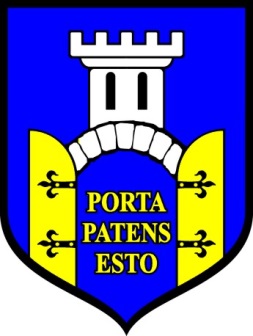 Spis treści.I. WstępZgodnie z art. 28aa Ustawy z dnia 8 marca 1990 r. o samorządzie gminnym, burmistrz co roku do 31 maja przedstawia radzie gminy raport o stanie gminy, który obejmuje podsumowanie działalności burmistrza w roku poprzednim. W związku z powyższym składam Radzie Miasta i Gminy Gołańcz raport o stanie miasta i gminy Gołańcz za 2019 rok.II. Informacje ogólnePołożenie, powierzchnia i podział administracyjny gminy Miasto i gmina Gołańcz to rejon położony w północno-wschodniej Wielkopolsce, w historycznym i etnograficznym regionie zwanym Pałukami w powiecie wągrowieckim. Miasto i Gmina zajmują powierzchnię 19.182 ha. Siedzibą gminy jest Gołańcz - miasto o bogatej, 600–letniej historii, położone nad Strugą Gołaniecką i jeziorem Smolary, na wysokości 95 m n.p.m. o powierzchni 1 264 ha. Oprócz miasta na terenie gminy znajduje się 25 sołectw: Bogdanowo, Brdowo, Buszewo, Chawłodno, Chojna, Czerlin, Czesławice, Czeszewo, Grabowo, Gręziny, Jeziorki, Konary, Krzyżanki, Kujawki, Laskownica Mała, Laskownica Wielka, Lęgniszewo, Morakowo, Morakówko, Oleszno, Panigródz, Potulin, Rybowo, Smogulec, Tomczyce o łącznej powierzchni 17 918 ha.Struktura powierzchni gminy w podziale na obszar miejski i wiejski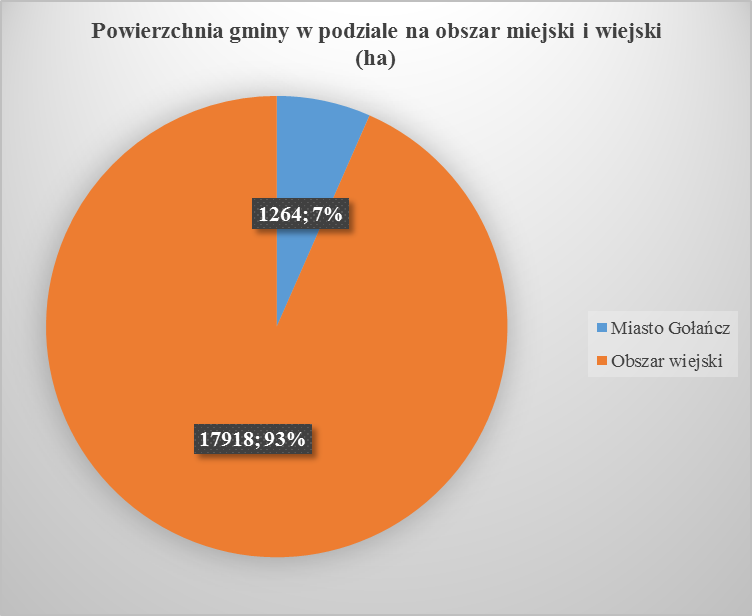 Źródło: dane UMiG GołańczGminne jednostki organizacyjneGminne jednostki organizacyjne to: Gołaniecki Ośrodek Kultury (GOK),Przedszkole Publiczne, Szkoła Podstawowa im. Mikołaja Kopernika w Panigrodzu,Szkoła Podstawowa im. Stanisława Staszica w Morakowie,Szkoła Podstawowa im. dyr. Norberta Przybylskiego w Smogulcu, Szkoła Podstawowa im. ppłka Włodzimierza Kowalskiego w Gołańczy,Miejsko-Gminny Ośrodek Pomocy Społecznej (MGOPS),Środowiskowy Dom Samopomocy (ŚDS),oraz Zakład Gospodarki Komunalnej i Mieszkaniowej w Gołańczy (ZGKiM) - zakład budżetowy.Ludność i dane Urzędu Stanu CywilnegoGminę Gołańcz, na dzień 31.12.2019 r., zamieszkiwało 8398 osób (na pobyt stały 8197 osób, na pobyt czasowy 201 osób), w tym:miasto Gołańcz – 3334 osób (na pobyt stały 3171 osoby, na pobyt czasowy 163 osób),obszar wiejski gminy Gołańcz – 5064 osób (na pobyt stały 5026 osób, na pobyt czasowy 38 osób).Liczba stałych mieszkańców gminy w podziale na obszar miejski i obszar wiejski w ujęciu graficznym na dzień 31.12.2019Źródło: dane USC w GołańczyLiczba mieszkańców w poszczególnych miejscowościachŹródło: dane USC w GołańczyW 2019 roku na terenie miasta i gminy Gołańcz odnotowano: 86 urodzeń, w tym 40 dziewczynki oraz 46 chłopców,68 małżeństwa,15 rozwodów,62 zgony, w tym 26 kobiet i 36 mężczyzn.III. Informacje finansowe.Stan finansów gminy/miasta- udział dochodów bieżących w dochodach ogółem wg staniu na 31.12.2019 r.- udział wydatków majątkowych w wydatkach ogółem wg staniu na 31.12.2019 r.:- zadłużenie ogółem z tytułu zaciągniętych kredytów i pożyczek na 31.12.2019 r.- poziom środków do wykorzystania po odliczeniu obsługi zadłużenia:Wykonanie budżety gminy/miasta na 31.12.2019 r.Wykonanie wydatków inwestycyjnych/majątkowych:wysokość wydatków majątkowych w stosunku do planuWieloletnia prognoza finansowa – dane Wg WPF uchwalonej na lata 2020-2024 (Uchwała nr XIV/142/19 Rady Miasta i Gminy Gołańcz z dnia 19 grudnia 2019 r.):IV. Informacja o stanie mienia komunalnego.Na mienie komunalne gminy Gołańcz składają się:Grunty komunalne o powierzchni 414,5373 ha i wartości 5 547 004,50 zł: Obiekty budowlane o wartości 21 888 835,85 zł:Budowle i urządzenia techniczne o wartości 25 174 533,25 zł:Pozostałe środki trwałe stanowiące mienie komunalne o łącznej wartości 42 664 063,62 zł to: środki transportowe  o wartości 617 147,18 zł,linie energetyczne o wartości 1 330 555,27 zł,chodniki, ulice i drogi o wartości 33 533 722,47 zł,komputery, drukarki, programy, monitoring o wartości 1 883 607,62 zł,inne środki trwałe (m.in. place zabaw, boiska, winda, koparko-ładowarka) o wartości 4 504 273,08 zł.Łączna wartość mienia komunalnego miasta i gminy Gołańcz to 95 274 437,22 zł.Wartość umorzenia mienia to 44 280 757,26 zł.Poza wyżej wymienionym mieniem gmina posiada udziały w Pałuckim Banku Spółdzielczym o wartości 2 000 zł oraz udziały w Międzygminnym Składowisku Odpadów Komunalnych w Kopaszynie (MSOK) o wartości 257 500 zł.V. Program gospodarowania mieszkaniowym zasobem gminy.W 2019 roku obowiązywał Program Gospodarowania Mieszkaniowym Zasobem Miasta i Gminy Gołańcz na lata 2015-2019 przyjęty Uchwałą Rady Miasta i Gminy Gołańcz nr II/19/14 z dnia 30 grudnia 2014 roku. Mieszkaniowy zasób gminy stanowią lokale położone w budynkach wielorodzinnych, budynki mieszkalne (wspólnoty z udziałem gminy), lokale mieszkalne w budynkach oświatowych. W skład mieszkaniowego zasobu gminy wchodzą 33 budynki, w których znajduje się 140 lokali mieszkalnych o ogólnej powierzchni użytkowej 6.916,09 m².  Wykaz budynków i lokali mieszkalnych:Wykaz lokali mieszkalnych  w mieście: Wykaz lokali mieszkalnych na wsi:VI. Plan wykorzystania zasobu nieruchomości gminnych.Burmistrz Miasta i Gminy Gołańcz w 2019 r. gospodarował nieruchomościami wchodzącymi w skład zasobu gminy Gołańcz poprzez ich udostępnianie oraz nabywanie nieruchomości do zasobu. Działania te są realizowane w trybie: sprzedaży, zamiany, oddania w użytkowanie wieczyste, dzierżawy, najmu oraz ustanowienia prawa trwałego zarządu, zgodnie z obowiązującymi w tym zakresie przepisami oraz pod kątem oceny możliwości udostępnienia nieruchomości ze względu na położenie, możliwość zagospodarowania oraz gospodarność i racjonalność prowadzonych działań.Stan ewidencyjny nieruchomości.Stan mienia na dzień 01.01.2019 r. wynosił 4 598 161,52 zł. W wyniku nabywania i zbywania nieruchomości oraz regulacji stanu mienia przychody wyniosły: 415 182,00 zł, natomiast rozchody 415 841,92 zł. Stan mienia na dzień 31.12.2019 r. opiewał na kwotę 4 597 501,60 zł i wynosił o 659,92 zł mniej niż na początku roku 2019. Różnica ta wynika przede wszystkim z regulacji stanu mienia oraz z braku zainteresowania nieruchomościami przeznaczonymi do sprzedaży w drodze przetargu. Sposób użytkowania mienia komunalnego:     grunty rolne o powierzchni 22,4496 ha - są wydzierżawione na podstawie umów dzierżawnych oraz użytkowane przez nauczycieli w ramach Karty nauczyciela;oddane w użyczenie Zakładowi Gospodarki Komunalnej i Mieszkaniowej w Gołańczy:grunty rolne przy budynkach komunalnych: 4,5678 ha,drogi dojazdowe do budynków komunalnych: 0,4800 ha,grunty zabudowane budynkami komunalnymi:6,7200 ha,grunty zajęte pod składowisko odpadów komunalnych, oczyszczalnie i hydrofornie: 9,0771 ha,oraz grunty stanowiące nieużytki: 1,6900 ha;Powierzchnia gruntów użytkowanych przez ZGKiM łącznie wynosi 22,5349 ha, w tym oddane w trwały zarząd o powierzchni 3,2136 ha.pozostałe grunty (drogi, lasy, place, boiska, rowy) są w użytkowaniu całej społeczności gminnej;budynki komunalne, jak i cała sieć wodociągowa, kanalizacyjna, oczyszczalnie ścieków i składowisko odpadów komunalnych  zostały przekazane w administrację ZGKiM.Mienie komunalne gminy Gołańcz jest całkowicie zagospodarowane. Grunty nadające się do rolniczego użytkowania zostały wydzierżawione. Budynki stanowiące mienie komunalne są zagospodarowane. Budynki oświatowe są przekazane placówkom na podstawie decyzji o oddanie w trwały zarząd.Zakup nieruchomości na mienie gminne.Zakupiono następujące działki z przeznaczeniem pod drogi przy ulicy Sportowej w Gołańczy: działka nr 1054/25 o powierzchni 0,0902 ha i wartości 16 141 zł,działka nr 1054/14 o powierzchni 0,2498 ha i wartości 46 141 zł,Łączna wartość zakupionych działek to 62 282,00 zł (w tym 150 zł wydatek roku 2018).Sprzedaż mienia komunalnego.Gmina Gołańcz sprzedała następujące działki: Działka w Gołańczy 1018/5 – budowlana,  pow. 0,0100 ha cena sprzedaży 4.450,00 zł,Działka w Gołańczy 892/20 – budowlana,  pow. 0,0115 ha  cena sprzedaży 5.100,00 zł,Działka w Krzyżankach 26/8 – budowlana,  pow. 0,3951 ha  cena sprzedaży 18.180,00 zł,Działka w Gołańczy 154 – rola,  pow. 0,3098 ha  cena sprzedaży 13.640,00 zł,Działka w Potulinie 65/2 – rola,  pow. 2,2843 ha cena sprzedaży 128.270,00 zł,Działka w Czesławicach 73/1 – rola,  pow. 5,2060 ha cena sprzedaży 288.400,00 zł,Działka w Jeziorkach 93 – rola,  pow. 0,0800 ha  cena sprzedaży 23.230,00 zł,Działka w Jeziorkach 4 – rola,  pow. 1,3600 ha  cena sprzedaży 82.820,00 zł,Działka w Laskownicy Wielkiej 169/1 – rola,  pow. 0,9641 ha cena sprzedaży  58 580,00 zł     Łączna wartość sprzedanych działek to 622 670,00 zł w tym 5 185,28 VAT-u.Przekształceniu prawa użytkowania wieczystego gruntów zabudowanych na cele mieszkaniowe w prawo własności tych gruntów (wniesiona opłata jednorazowa)Nieruchomości nabyte na mienie gminne nieodpłatnie:W roku 2019 nie nabyto żadnej nieruchomości nieodpłatnie.Regulacja stanu mienia.Dokonano częściowej regulacji mienia. W wyniku podziałów nieruchomości zmieniły się numery ewidencyjne działek. Zdjęto ze stanu działki sprzed podziału i przyjęto na stan działki po podziale. W wyniku przeprowadzonej regulacji zmniejszył się stan gruntów o 1,7549 ha.VII. Informacja o realizacji polityk, programów i strategii.A. Strategia rozwoju.Strategia Rozwoju Miasta i Gminy Gołańcz jest zorganizowana na kilku poziomach. Swoją strukturą przypomina piramidę, której wierzchołek stanowi misja: misją miasta i gminy Gołańcz jest zrównoważony rozwój oparty o istniejący potencjał rolnictwa i małej przedsiębiorczości, uwzględniający potrzeby mieszkańców w dziedzinie dostępu do infrastruktury komunalnej i usług społecznych na miarę XXI wieku. Wyróżniono niższe poziomy planowania:Cele strategiczne.Programy strategiczne.Projekty realizacyjne.Zadania do wykonania.W strategii określono trzy cele strategiczne:- rozwój infrastruktury technicznej,- wspieranie rozwoju gospodarczego,- zwiększenie poziomu świadczenia usług społecznych.W ramach powyższych celów wyodrębniono siedem programów strategicznych i siedemnaście projektów realizacyjnych, które z kolei zawierają konkretne zadania, inwestycje do wykonania.Schemat struktury Strategii Rozwoju Miasta i Gminy Gołańcz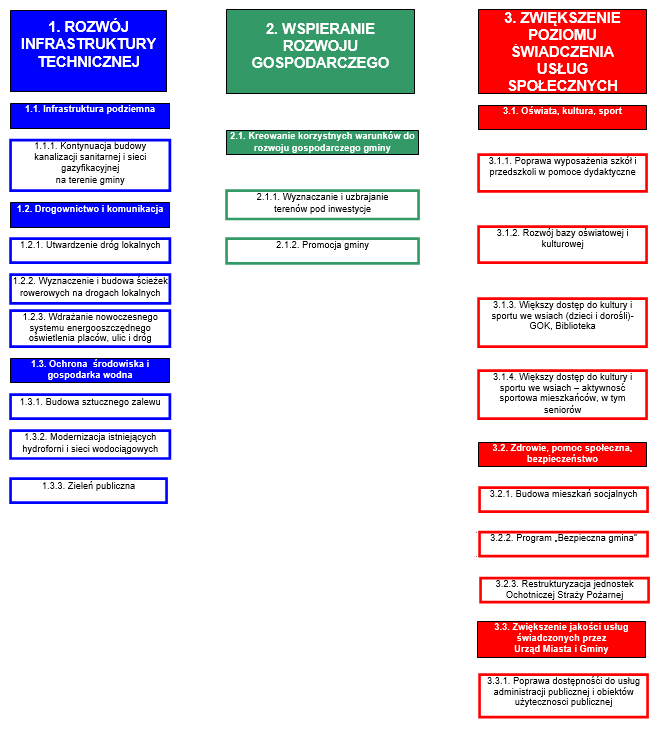 Obowiązująca Strategia Rozwoju Miasta i Gminy Gołańcz obejmuje lata 2008-2022. W dniu 28 lutego 2014 roku Uchwałą nr XXXIII/313/14 Rady Miasta i Gminy Gołańcz dokonano jej uaktualnienia. Ewaluacja dokumentu polega na corocznej analizie zadań do wykonania ujętych w strategii. Analiza przedstawia stan wykonania zadań w każdym roku jej obowiązywania poprzez wskazanie numery karty projektu, numeru i nazwy zadania oraz podjętych działań w ramach tego zadania. W 2019 roku w ramach strategii rozwoju wykonano następujące zadania: B. Miejscowe plany zagospodarowania przestrzennego oraz studium uwarunkowań i kierunków przestrzennego zagospodarowania gminy.Ład PrzestrzennyANALIZA ZMIAN W ZAGOSPODROWANIU PRZESTRZENNYM MIASTA I GMINY GOŁAŃCZZgodnie  z  art.  32  ustawy  z  dnia  27  marca  2003  r.  o planowaniu i zagospodarowaniu przestrzennym (Dz. U. z 2018 r. poz. 1945), co najmniej raz w czasie kadencji rady, burmistrz przeprowadzona analizę zmian w zagospodarowaniu przestrzennym i  przekazuje radzie gminy wyniki przeprowadzonych analiz. Ostatnia wykonana w 2016 r ocena aktualności studium i planów miejscowych zatwierdzona została Uchwałą nr  XVII/205/16 Rady Miasta i Gminy Gołańcz z dnia 28 kwietnia 2016 roku, w związku z tym kolejną ocenę aktualności należy przeprowadzić w 2020 r.POKRYCIA OBSZARU GMINY PLANAMI MIEJSCOWYMIW odniesieniu do 2018 r. obszar pokrycia gminy planami miejscowymi nie uległ zmianie, wykonane w 2019 r. zmiany planów wystąpiły na terenach objętych już wcześniejszymi planami. STOPIEŃ POKRYCIA OBSZARU GMINY PLANAMI MIEJSCOWYMIPowierzchnia gminy : 192,1 km² pokrycie mpzp 16,80/192,1=8,75 % - w 2019 r nie uległa zmianie.MIASTO GOŁAŃCZ - miasto Gołańcz na całej swej powierzchni 12,63 km² (1263 ha) 100%  pokryte jest miejscowymi planami zagospodarowania przestrzennego - w 2019 r. -  nie uległa zmianie.TEREN GMINY - 16 miejscowości gminy Gołańcz w częściach zurbanizowanych objęte mpzp na  powierzchni:Razem tereny wiejskie 416,97 ha Ogółem teren miasta i gminy pokryty planami  1263ha + 416,97 ha=1679,97 ha / 16,80 km2/Główną barierą dla sporządzenia planów miejscowych jest brak map zasadniczych w zasobach Starostwa Powiatowego w Wągrowcu, gmina Gołańcz zabiegała już  od 2006 roku,  jednak  brak środków finansowych uniemożliwia sporządzenie takich map.ROK 2019 ZMIANY W ZAGOSPODROWANIU PRZESTRZENNYM MIASTA I GMINY GOŁAŃCZW roku 2019 uchwalono trzy zmiany planów miejscowych  dla wybranych  terenów z miasta Gołańczy oraz wsi Oleszno:- dla terenu działek nr 19-20, - dla terenu działki 959/1- dla terenu wsi Oleszno.VIII. Lokalny Program RewitalizacjiLokalny Program Rewitalizacji Miasta i Gminy Gołańcz na lata 2017-2023 został sporządzony w oparciu o ustawę o samorządzie gminnym i przyjęty przez Radę Miasta i Gminy Gołańcz dnia 28.11.2017 roku uchwałą nr XXXIII/352/17. Jest to dokument o charakterze strategicznym, opracowany przy współudziale środków unijnych. Stanowi on obligatoryjny załącznik do wniosków o przyznanie zewnętrznych środków finansowych na takie przedsięwzięcia jak: przebudowa lub adaptacja budynków, obiektów na terenach zdegradowanych w celu przywrócenia i/lub nadania im nowych funkcji społecznych, gospodarczych, edukacyjnych, kulturalnych lub rekreacyjnych, poprawa funkcjonalności ruchu kołowego, ruchu pieszego i estetyki przestrzeni publicznych rewitalizowanego terenu – po wpisaniu do wykazu programów rewitalizacji gmin województwa wielkopolskiego prowadzonego przez Zarząd Województwa Wielkopolskiego, które nastąpiło 14.12.2017 uchwałą nr 4699/2017 Zarządu Województwa Wielkopolskiego.Zgodnie z definicją z ustawy z dnia 9 października 2015 r. o rewitalizacji, rewitalizacja stanowi proces wyprowadzania ze stanu kryzysowego obszarów zdegradowanych, prowadzony w sposób kompleksowy, poprzez zintegrowane działania na rzecz lokalnej społeczności, przestrzeni i gospodarki, skoncentrowane terytorialnie, prowadzone przez interesariuszy rewitalizacji na podstawie gminnego programu rewitalizacji.Opracowanie programu rewitalizacji poprzedziła diagnoza stref: społecznej, gospodarczej, przestrzenno-funkcjonalnej, technicznej i środowiskowej. Na jej podstawie wskazano problemy i zagrożenia oraz obszary o największej koncentracji zjawisk kryzysowych. To z kolei pozwoliło na wyznaczenie obszarów zdegradowanych i obszarów rewitalizacji. Zidentyfikowanie zjawisk kryzysowych i ich koncentracji na konkretnych obszarach gminy było podstawą do opracowania działań rewitalizacyjnych. Na terenie miasta i gminy Gołańcz wyznaczono następujące obszary rewitalizacji:Gołańcz 1 - (od zachodu: dz. nr 475, 470, 461/4, 448/2; od północy dz. nr 449, 451/6, 451/7, 483, ul. Margonińska, Polna, dz. nr 613, ul. Smolary, dz. nr 704/1 710/1, 710/4, fragment ul. Osada, ul. Dworcowa; od wschodu ul. Dworcowa, Zamkowa, Cisowa, do cieku wodnego (dz. nr 959/3, 929/5), od południa ul. Sportowa, dz. nr 1041, 1036/16, 1017/4, ul. Sportowa, Libelta, Lipowa, dz. nr 1001 do 475, Panigródz – całe sołectwo,Czesławice - obejmujący obszar skupionej zabudowy,Laskownica Mała - obejmujący obszar skupionej zabudowy.Program rewitalizacji gminy Gołańcz opiera się na następujących wskaźnikach:Program rewitalizacji gminy Gołańcz obejmuje następujące projekty:Podstawowe projekty rewitalizacyjne:Dodatkowe projekty rewitalizacyjne:W roku 2019 realizowano następujące projekty rewitalizacyjne:Organizacja zajęć pozalekcyjnych dla dzieci i młodzieży, poprzez realizację następujących projektów:„Uczeń na piątkę z plusem” - kontynuacjaGłównym celem projektu jest zapewnienie równego dostępu do wysokiej jakości edukacji na poziomie podstawowym i gimnazjalnym dla uczniów szkoły podstawowej oraz uczniów w wieku gimnazjalnym w Szkole Podstawowej  w Gołańczy poprzez: - doposażenie szkoły w niezbędny sprzęt i pomoce dydaktyczne, - podniesienie kompetencji/kwalifikacji nauczycieli, - realizację dodatkowych zajęć rozwijających kompetencje kluczowe, zajęć dydaktyczno-wyrównawczych, zajęć specjalistycznych dla uczniów. Całkowita wartość projektu to około 500 tys. zł z czego kwota dofinansowania z Unii Europejskiej: to 464 622,38 zł. Projekt współfinansowany przez Unię Europejską ze środków Europejskiego Funduszu Społecznego oraz krajowych środków publicznych w ramach Wielkopolskiego Regionalnego Programu Operacyjnego na lata 2014 – 2020.1.2 "Nauczanie eksperymentalne oraz indywidualizacja nauczania szansą na rozwój szkół                                          z obszarów wiejskich w gminie Gołańcz"- kontynuacjaProjekt obejmuje Szkoły Podstawowe w Morakowie, Panigrodzu oraz   w Smogulcu. Przystąpienie do projektu ma na celu poszerzenie wiedzy wszystkich uczniów  w zakresie wiedzy z przedmiotów ścisłych takich jak biologia, chemia, geografia, fizyka, matematyka oraz język angielski. Projekt ma na celu także doposażenie tych szkół w pomoce dydaktyczne a także podręczniki i materiały dydaktyczne dostosowane do potrzeb szkół oraz podniesienie kwalifikacji nauczycieli  z zakresu pedagogiki leczniczej terapii zajęciowej oraz socjoterapii.Zadania zaplanowane w projekcie:- wyposażenie pracowni przedmiotowych 3 szkół podstawowych w gminie Gołańcz, - doskonalenie umiejętności i kompetencji 40. nauczycieli 3 szkół podstawowych w gminie Gołańcz,- pozalekcyjne zajęcia dodatkowe na rzecz kształtowania i rozwijania kompetencji kluczowych niezbędnych na rynku pracy w zakresie przedmiotów matematyczno- przyrodniczych i języków obcych,- wsparcie indywidualnego podejścia do ucznia, w tym wsparcie rozwoju  64 uczniów zdolnych oraz uczniów ze specjalnymi potrzebami edukacyjnymi, doposażenie 3 szkół w gminie Gołańcz w pomoce dydaktyczne oraz specjalistyczny sprzęt, a także pomoc stypendialna dla uczniów szczególnie uzdolnionych.Całkowita wartość projektu to około 550 tys. zł z czego kwota dofinansowania   z Unii Europejskiej: to 475 240,63 zł. Projekt współfinansowany przez Unię Europejską ze środków Europejskiego Funduszu Społecznego oraz krajowych środków publicznych w ramach Wielkopolskiego Regionalnego Programu Operacyjnego na lata 2014 – 2020.Modernizacja dworców kolejowych„Rewitalizacja dworców i terenów przydworcowych wzdłuż linii kolejowej nr 356 Miasto i Gmina Gołańcz” W roku 2019 wykonano zadanie polegające na wymianie pokrycia dachowego, rynien, rur spustowych, częściowo stolarki  okiennej budynku dworca kolejowego w Laskownicy Malej (świetlica wiejska). Koszt robót budowlanych to 104 799,99 zł.W ramach modernizacji dworców kolejowych wybudowana została również siłownia zewnętrzna w Laskownicy Małej. W ramach zadania powstała siłownia zewnętrzna wyposażona w: - 4 komplety urządzeń do ćwiczeń (8 urządzeń i 4 pylony), - 2 ławki, - kosz na odpady, - regulamin korzystania z obiektu. Obiekt z dwóch stron został odgrodzony obrzeżem betonowym, wyrównany ziemią, obsiany trawą oraz na jego terenie posadzono 20 drzewek. Projekt w sposób znaczący przyczynił się do poprawy standardu życia mieszkańców wsi, a jego realizacja wpisuje się w realizację Planu Odnowy Miejscowości wsi Laskownica Mała i jej procesu odnowy. Całkowita wartość projektu: 42.263 zł, dotacja Samorządu Województwa Wielkopolskiego: 21.388 zł, wkład własny mieszkańców: 11.375 zł, środki gminne w tym Fundusz Sołecki: 9.500 zł. Projekt był współfinansowany przez Samorząd Województwa Wielkopolskiego w ramach konkursu „Pięknieje wielkopolska wieś”.Stworzenie wysokiej jakości terenów rekreacyjno – wypoczynkowych w mieście Gołańcz3.1 „Modernizacja rynku w Gołańczy” Zadanie polega na remoncie i modernizacji zniszczonej infrastruktury stanowiącej wizytówkę miasta. Zakres zadań obejmuje wymianę nawierzchni chodników i małej architektury ogrodowej oraz oświetlenie. Obecnie trwają prace nad dokumentacją techniczną.  Koszt dokumentacji to 24.740 zł.3.2 „Modernizacja stadionu”Zadanie polega na odnowieniu infrastruktury stadionowej w Gołańczy: przebudowa murawy, wykonanie oświetlenia, przebudowa bieżni okólnej, wykonanie nawodnienia. Obecnie trwają prace nad dokumentacją techniczną. Koszt dokumentacji to 32.950 zł.Zagospodarowanie na cele turystyczne i kulturalne Zamku w Gołańczy „Rewitalizacja terenu przy zamku Kasztelańskim”Na realizację projektu złożono dwa wnioski o dofinansowanie. W ramach działania „Rewitalizacja miast i ich dzielnic, terenów wiejskich, poprzemysłowych i powojskowych” ocena merytoryczna wniosków została przedłużona do dnia 30.11.2018.r., natomiast wniosek złożony w 2017 roku w ramach działania „Zachowanie, ochrona, promowanie i rozwój dziedzictwa naturalnego i kulturowego” jest na etapie odwołania od negatywnej oceny wniosku.Zwiększenie zaangażowania mieszkańców obszaru rewitalizacji w działania na rzecz społeczności lokalnejProjekt o charakterze ciągłym, realizowany na terenie obszaru rewitalizacji w Laskownicy Małej, Panigrodzu i Czesławicach. Głównym celem zadania jest zwiększenie integracji mieszkańców oraz ich zaangażowania w sprawy lokalne  i zwiększenie poczucia odpowiedzialności za otaczająca ich przestrzeń i społeczność lokalną. Zadania polegają na organizacji wspólnych dla mieszkańców poszczególnych wsi działań polegających na uporządkowaniu przestrzeni, m.in. wykonywaniu drobnych napraw, malowaniu obiektów, grabieniu liści, sadzeniu roślin. Zakres poszczególnych działań oraz przydzielenie obowiązków będzie się odbywać na spotkaniu wiejskim. Zakłada się, że koszt projektu w każdej wsi będzie wynosił do 5 000 zł i będzie pokryty z funduszu soleckiego. Poprawa jakości infrastruktury drogowejZadanie realizowane na całym obszarze rewitalizacji. Polega na wymianie nawierzchni dróg oraz budowie chodników wraz z infrastrukturą okołodrogową. W roku 2019 wykonano przebudowę drogi w Panigrodzu działka nr 46 – etap II.	Łączna długość przebudowywanego odcinka drogi wynosi 498,00 mb szerokości 4,0 m. Przebudowa polegała na korytowaniu wraz z profilowaniem nawierzchni, wykonanie warstwy podbudowy, wykonanie nawierzchni z masy asfaltowej o gr. 8 cm, umocnienie poboczy, wykonanie zjazdów indywidualnych z masy asfaltowej, wykonanie oznakowania pionowego. Przebudowane zostały zjazdy do gospodarstw i na pola uprawne. Powyższe prace miały na celu poprawę bezpieczeństwa i płynności ruchu. Zadanie zostało zrealizowane przy udziale środków Województwa Wielkopolskiego w wysokości 37.350 zł. Koszt inwestycji: 325.422,79 zł.IX. Program opieki nad zabytkamiNa terenie gminy Gołańcz obowiązuje Gminny Programu Opieki nad Zabytkami Gminy Gołańcz na lata 2016-2019 uchwalony 27 września 2016 r. przez Radę Miasta i Gminy Gołańcz (Uchwała nr XXI/234/16). Celem programu jest określenie zasadniczych kierunków działań i zadań na rzecz ochrony i opieki nad zabytkami w gminie oraz zachowanie dziedzictwa kulturowego jako czynnika sprzyjającego rozwojowi gospodarczemu i turystycznemu miasta. W ramach ochrony dziedzictwa kulturowego we wskazanym okresie, na terenie gminy Gołańcz, prowadzone będą następujące działania:zbieranie informacji od właścicieli obiektów zabytkowych na temat przeprowadzonych remontów;prowadzenie i weryfikacja gminnej ewidencji zabytków oraz stanu zachowania zabytków;dbałość o zabytki wpisane do rejestru i ewidencji;pomoc formalna dla właścicieli zabytków;prowadzenie nadzorów archeologicznych w strefach objętych nadzorem archeologicznym; opracowanie regulaminu umieszczania reklam na obiektach zabytkowych (dotyczy to także otoczenia zabytków);nauczanie na temat dziedzictwa kulturowego miasta i zabytków na wszystkich poziomach szkolnictwa;popularyzacja i promocja dziedzictwa kulturowego miasta wśród mieszkańców i na zewnątrz;publikacje na temat zabytków;podnoszenie świadomości mieszkańców na temat wartości zabytków i możliwości ich wykorzystania;aktualizacja stanu gminnej ewidencji zabytków nieruchomych i ruchomych.W 2019 roku przeznaczono na Parafię  Rzymskokatolicką pw. św. Wawrzyńca w  Gołańczy 50 000,00 zł na wykonaniu prac remontowych tj. remontu sklepienia nawy głównej i dwóch naw bocznych, odrestaurowanie malowideł, które znajdują się na transepcie kościoła i w prezbiterium.X. Dokumenty strategiczne w zakresie ochrony środowiskaA. Program Ochrony ŚrodowiskaPodstawowym i obligatoryjnym dokumentem strategicznym w zakresie ochrony środowiska obowiązującym w gminie Gołańcz jest Program ochrony środowiska dla Miasta i Gminy Gołańcz na lata 2016-2019 z perspektywą do roku 2025. Został on opracowany w 2017 roku i przyjęty Uchwałą nr XXV/264/17 Rady Miasta i Gminy Gołańcz z dnia 24 stycznia 2017 roku. W 2019 roku zrealizowano szereg działań, wymienionych w harmonogramie realizacyjnym Programu ochrony środowiska, które przyczyniają się do poprawy stanu środowiska na terenie gminy. Działania przeprowadzono w 10 obszarach mających wpływ na jakość środowiska. Są to:obszar ochrony klimatu i jakości powietrza,obszar zagrożenia hałasem,obszar pola elektromagnetycznego,obszar gospodarowania wodami,obszar gospodarki wodno-ściekowej,obszar zasobów geologicznych,obszar gleby,obszar gospodarki odpadami i zapobiegania powstawaniu odpadów,obszar zasobów przyrodniczych,obszar zagrożenia poważnymi awariami.1. W obszarze ochrony klimatu i jakości powietrza podjęto do realizacji następujące działania w obrębie zadań:2. W obszarze zagrożenia hałasem podjęto do realizacji następujące działania w obrębie zadań: 3. W obszarze pola elektromagnetycznego podjęto do realizacji następujące działania w obrębie zadań: 4. W obszarze gospodarowania wodami podjęto do realizacji następujące działania w obrębie zadań:5. W obszarze gospodarki wodno-ściekowej podjęto do realizacji następujące działania w obrębie zadań:6. W obszarze zasobów geologicznych podjęto do realizacji następujące działania w obrębie zadań: 7. W obszarze gleby podjęto do realizacji następujące działania w obrębie zadań:8. W obszarze gospodarki odpadami i zapobiegania powstawaniu odpadów podjęto do realizacji następujące działania w obrębie zadań: 9. W obszarze zasobów przyrodniczych podjęto do realizacji następujące działania w obrębie zadań:10. W obszarze zagrożeń poważnymi awariami podjęto do realizacji następujące działania w obrębie zadań:B. Plan Gospodarki NiskoemisyjnejW dniu 27.10.2016 roku uchwałą nr XXII/236/16 został przyjęty do realizacji „Plan gospodarki niskoemisyjnej dla Miasta i Gminy Gołańcz”, zakłada on realizację czterech celów operacyjnych, tj.:zwiększenie efektywności energetycznej obiektów,redukcja emisji liniowej,zwiększenie udziału energii ze źródeł odnawialnych w bilansie energetycznym,podniesienie świadomości społecznej w zakresie wprowadzania gospodarki niskoemisyjnej.Głównym celem jest ograniczenie emisji dwutlenku węgla na terenie Miasta i Gminy Gołańcz o minimum 2,3% do roku 2020 w relacji do scenariusza bezinwestycyjnego. Zaznaczyć należy, że tylko część działań zależna jest od władz publicznych, część natomiast to autonomiczne decyzje mieszkańców i podmiotów komercyjnych (deklarowane w ankietach), na które władze samorządowe mają tylko pośredni i ograniczony wpływ. W dużej mierze osiągnięcie celu głównego zależne będzie od sytuacji finansowej tychże podmiotów oraz od uregulowań prawnych i zachęt inwestycyjnych ze strony władzy ustawodawczej.Projekty zawarte w Planie Gospodarki Niskoemisyjnej wraz z zaplanowanymi wskaźnikamiZ zakresu sektora komunalnego i obiektów użyteczności publicznej podlegających Miastu i Gminie Gołańcz w roku 2019 wykonano działania w następujących projektach:Rewitalizacja dworców i terenów przydworcowych wzdłuż linii kolejowej nr 356 na odcinku - Miasto i Gmina Gołańcz	Wykonano zadanie polegające na wymianie pokrycia dachowego, zniszczonych elementów więźby dachowej, rynien, rur spustowych, częściowo stolarki okiennej oraz instalacji odgromowej w budynku dworca w Laskownicy Małej (świetlica wiejska). Wartość zadania to 139.799,99 zł.budowa ścieżki rowerowej Gołańcz-Margonin (po dawnej linii kolejowej) Wykonano drugi etap inwestycji pn. „Budowa ścieżki rowerowej Gołańcz–Margonin”                                o długości 1100 mb, usytuowanej na dawnej trasie kolejowej Gołańcz-Margonin. Koszt inwestycji: 457.716,73 zł.C. Gospodarka odpadamiZgodnie z ustawą o utrzymaniu czystości i porządku w gminach system gospodarowania odpadami w gminie Gołańcz wszedł w życie 1 lipca 2013 roku. Zapisy tej ustawy nałożyły na gminy obowiązek zorganizowania odbierania odpadów komunalnych od właścicieli nieruchomości, na których zamieszkują mieszkańcy. Każdy właściciel nieruchomości zobowiązany jest:do wypełnienia i złożenia deklaracji o wysokości stawki opłaty za gospodarowanie odpadami komunalnymi,uiszczania zadeklarowanej opłaty za odbiór i zagospodarowanie odpadów komunalnych na rachunek Miasta i Gminy Gołańcz w terminie do 10. dnia każdego miesiąca, stawki za gospodarowanie odpadami komunalnymi wynosiły w 2019 r. 11 zł za odpady zbierane selektywnie i 17 zł za odpady zmieszane, za miesiąc styczeń; dnia 28 grudnia 2018 r. Rady Miasta i Gminy Gołańcz podjęła uchwałę nr III/11/18 z w sprawie metody ustalenia opłaty za gospodarowanie odpadami komunalnymi oraz stawki opłaty w której określono nowe stawki opłaty tj. 18 zł za odpady zbierane selektywnie i 34 zł za odpady zmieszane. Nowe stawki opłaty obowiązywały od 1 lutego 2019 roku.Obowiązki ciążące na gminie w ramach gospodarki odpadami i ich realizacja:obowiązek ustanowienia selektywnego zbierania odpadów komunalnych obejmującego co najmniej następujące frakcje odpadów: papieru, metalu, tworzywa sztucznego, szkła i opakowań wielomateriałowych oraz odpadów komunalnych ulegających biodegradacji, w tym odpadów opakowaniowych ulegających biodegradacji (art. 3 ust. 2 pkt 5 ustawy o utrzymaniu czystości i porządku w gminach)Ilość odebranych odpadów komunalnych z terenu gminy w roku 2019obowiązek utworzenia punktów selektywnego zbierania odpadów komunalnych w sposób zapewniający łatwy dostęp dla wszystkich mieszkańców gminy, w tym wskazanie miejsc, w których mogą być prowadzone zbiórki zużytego sprzętu elektrycznego i elektronicznego pochodzącego z gospodarstw domowych (art. 3 ust. 2 pkt 6 ustawy o utrzymaniu czystości i porządku w gminach). W ramach tego obowiązku funkcjonuje Punkt Selektywnego Zbierania Odpadów Komunalnych (PSZOK), który został utworzony w marcu 2014 roku na terenie byłego składowiska odpadów komunalnych w Smogulcu. Punkt jest czynny w każdy piątek od godz. 12 do 18. Wszyscy mieszkańcy mogą bezpłatnie oddać tam:zużyte baterie i akumulatory,zużyty sprzęt elektryczny i elektroniczny,odpady budowlano–remontowe pochodzące z remontów i innych robót budowlanych wykonywanych we własnym zakresie, na wykonanie których nie jest wymagane uzyskanie pozwolenia na budowę lub zgłoszenie zamiaru budowy lub wykonanie robót,zużyte opony,odpady wielkogabarytowe,tekstylia i odzież,odpady ulegające biodegradacji, w tym odpady zielone (trawa, chwasty, gałęzie i liście).podejmowanie działań związanych z unieszkodliwieniem wyrobów zawierających azbest Odbiór, transport, utylizacja płyt azbestowych w ramach dotacji – odebrano i przekazano do utylizacji 48 ton 146 kg płyt azbestowych od 22 mieszkańców na kwotę 15 963,29 zł. Cała kwota pochodziła z budżetu Miasta i Gminy Gołańcz.Udział zmieszanych odpadów komunalnych w ogólnej liczbie odebranych odpadów komunalnych w 2019 roku to 64,21 % i jest mniejszy w stosunku do roku 2018 o 11,87 %.działania poeksploatacyjne na składowisku odpadów komunalnych w Smogulcu Dotacja dla ZGKiM przeznaczona na monitoring, wykaszanie i uzupełnianie roślinności oraz koszty energii elektrycznej.edukacja mieszkańców dot. minimalizacji wytwarzania odpadów. W ramach umowy z podmiotem odbierającym odpady, firma zobowiązana jest do prowadzenia zajęć edukacyjnych w szkołach na terenie gminy Gołańcz.ogłoszenia oraz informacje o prawidłowo prowadzonej selektywnej zbiórce odpadów na łamach Informatora Samorządowego ECHO oraz na stronie internetowej Miasta i Gminy Gołańcz.XI. Program opieki nad zwierzętamiZgodnie z zapisami art. 11 ust. 1 ustawy z dnia 21 sierpnia 1997r. o ochronie zwierząt zapewnienie opieki bezdomnym zwierzętom oraz ich wyłapywanie należy do zadań własnych gminy Rada miasta i gminy w drodze uchwały w dniu 22 lutego 2019 r. uchwaliła „Program opieki nad zwierzętami bezdomnymi oraz zapobiegania bezdomności zwierząt”. Program swoimi ustaleniami powinien obejmować:zapewnienie bezdomnym zwierzętom miejsca w schronisku dla zwierząt;opiekę nad wolno żyjącymi kotami, w tym ich dokarmianie;odławianie bezdomnych zwierząt;obligatoryjną sterylizację albo kastrację zwierząt w schroniskach dla zwierząt;poszukiwanie właścicieli dla bezdomnych zwierząt;usypianie ślepych miotów;wskazanie gospodarstwa rolnego w celu zapewnienia miejsca dla zwierząt gospodarskich;zapewnienie całodobowej opieki weterynaryjnej w przypadkach zdarzeń drogowych z udziałem zwierząt.Rok 2019 był 8-mym rokiem, w którym wprowadzono „Program Opieki nad zwierzętami bezdomnymi oraz zapobiegania bezdomności zwierząt”.Miasto i Gmina Gołańcz w 2019 roku zapewniała bezdomnym zwierzętom z terenu miasta i gminy miejsce w Schronisku dla bezdomnych zwierząt „FHU ZIBI Schronisko CYWIL” Zbigniew Chmielewski, zlokalizowanym w miejscowości Rybowo 51, gmina Gołańcz, stanowiącym miejsce tymczasowego przebywania zwierząt do czasu powrotu do właścicieli (zagubione zwierzęta), a także miejsce dla długotrwałego przebywania zwierząt. Schronisko to zostało wybrane na podstawie przedstawionych ofert ze Schronisk z najbliższego terenu, oferując najkorzystniejsze warunki, a przede wszystkim odebranie i transport zwierząt własnym środkiem transportu, najkrótszy czas przyjazdu na miejsce interwencji, a także najkorzystniejsze ceny. W roku 2019 do schroniska przyjęto 40 psów z terenu Miasta i Gminy Gołańcz. Do adopcji trafiło 28 psów. Schronisko przeprowadziło 32 interwencje, sterylizacji/kastracji poddano 22 psów, odnotowano 7 zgonów zwierząt. Na koniec roku 2019 w schronisku przebywały 54 psy będące pod opieką Miasta i Gminy Gołańcz. Nie ma natomiast w schronisku kotów z terenu Miasta i Gminy Gołańcz, gdyż zwierzęta te traktowane są jako wolno bytujące i dokarmiane są na terenie miasta i gminy Gołańcz. W roku 2019 wydatki z budżetu na schronisko wyniosły 154 881,99 zł. Na ogólną kwotę składają się koszty interwencji, przyjęcia psa do schroniska, przejechane w czasie interwencji kilometry, kastracja/sterylizacja, unieszkodliwienie zwłok oraz pobyt psa w schronisku. Opiekę weterynaryjną nad bezdomnymi zwierzętami oraz wolno żyjącymi kotami z terenu naszego Miasta i Gminy zapewniała, na podstawie zawartej umowy Zakład Leczniczy dla zwierząt „TRIVET” S.C. Gawkowski Mirosław, Kłos Stanisław i Hanć Antoni, ul. Lipowa 6, 62-130 Gołańcz.Miasto i Gmina zabezpieczają także miejsce dla zwierząt gospodarskich, w gospodarstwie Pana Dariusza Cieślińskiego zlokalizowanego w Damasławku, jednak w roku ubiegłym, nie było konieczności przekazania we wskazane miejsce jakichkolwiek zwierząt gospodarskich. Jednakże P. Cieśliński pozostaje w stałym pogotowiu. Na łamach Informatora Samorządowego „ECHO”, a także na tablicach ogłoszeń w Urzędzie oraz na stronie internetowej (golancz.pl, bip.golancz.pl) przeprowadzano akcje promowania adopcji psów znajdujących się w Schronisku.W 2019 roku Miasto i Gmina Gołańcz przeznaczyła na realizację programu opieki nad zwierzętami bezdomnymi oraz zapobiegania bezdomności zwierząt 159 241,57 zł:- koszt przebywania psów w schronisku 154 881,99 zł - karma dla zwierząt (psy i koty) – 1 883,38 zł- opieka nad zwierzętami gospodarskimi – 2400,00 zł- opieka weterynaryjna – 76,20 złXII. Strategia integracji i rozwiązywania problemów społecznychGłówne kierunki działań gołanieckiego samorządu w sferze polityki społecznej określone są w Strategii Rozwiązywania Problemów Społecznych na terenie Miasta i Gminy Gołańcz na lata 2014 – 2020. Dokument ten przyjęto uchwałą Rady Miasta i Gminy Gołańcz nr XI/114/15 w dniu 27 października 2015 roku. Strategia pozwala na racjonalizację lokalnej polityki społecznej. Określa misję oraz wyznacza cele strategiczne i działania, których wdrożenie powinno w znaczny sposób przyczynić się do rozwiązania wielu problemów społecznych i zminimalizować społeczne skutki kwestii społecznych. Dokument stanowi zatem podstawę do realizacji stosunkowo trwałych wzorów interwencji społecznych, które mają przyczynić się do poprawy warunków życia mieszkańców, w szczególności tych, którzy są zagrożeni marginalizacją i wykluczeniem społecznym oraz doprowadzić do integracji społecznej. Diagnoza przeprowadzona w ramach Strategii Rozwiązywania Problemów Społecznych Miasta i Gminy Gołańcz obejmowała kilkanaście zagadnień. Jej wyniki posłużyły, po ich nałożeniu na kompetencje samorządu gminnego, do opracowania założeń polityki społecznej gminy na lata 2014-2020. Zostały one przedstawione w części programowej strategii i zawierają działania, które powinny przyczynić się do zminimalizowania problemów społecznych tak występujących w gminie obecnie, jak i w najbliższych latach. Działania te są wyznaczone w następujących obszarach:1. Wzmacnianie rodzin oraz wspomaganie rozwoju dzieci i młodzieży poprzez:podnoszenie poziomu funkcjonowania rodzin,pomoc dzieciom i młodzieży w kształceniu i wszechstronnym rozwoju,zapewnienie rodzinom bezpieczeństwa socjalnego, udzielanie pomocy poszukującym pracy.2. Wspieranie osób i rodzin dotkniętych problemami uzależnień i przemocy w rodzinie oraz zaspokajanie potrzeb mieszkańców w zakresie ochrony zdrowia poprzez:profilaktykę i rozwiązywanie problemów alkoholowych i narkomanii oraz przeciwdziałanie przemocy w rodzinie,promowanie zdrowia, prowadzenie profilaktyki zdrowotnej i zwiększenie dostępności służby zdrowia.3. Utrzymanie osób starszych i niepełnosprawnych w środowisku zamieszkania oraz umożliwienie im udziału w życiu społecznym poprzez:usprawnianie osób starszych i zapewnienie im właściwej opieki,ograniczenie skutków niepełnosprawności oraz aktywizację społeczną i zawodową osób niepełnosprawnych.4. Podniesienie poziomu bezpieczeństwa publicznego poprzez:przeciwdziałanie przestępczości, w tym wśród nieletnich,zwiększenie poczucia bezpieczeństwa mieszkańców.5. Rozwój kapitału społecznego i ludzkiego poprzez:doskonalenie kadr i służb pomocowych oraz rozwijanie infrastruktury socjalnej,wspieranie instytucji społeczeństwa obywatelskiego.2. Charakterystyka systemu pomocy społecznej przez pryzmat działań Miejsko-Gminnego Ośrodka Pomocy Społecznej w Gołańczy.Miejsko-Gminny Ośrodek Pomocy Społecznej w Gołańczy znajduje się w budynku położonym przy ul. Karola Libelta 4, w którym znajdują się również Zespół Opieki Zdrowotnej, Środowiskowy Dom Samopomocy oraz Gabinet Rehabilitacji. Siedziba Ośrodka znajduje się po prawej stronie budynku, posiada dwa wejścia (główne, w którym znajduje się Punkt informacyjny oraz boczne). Ponadto przy wejściu głównym znajduje się System Przyzywowy dla osób niepełnosprawnych, nie mogących wejść po schodach do Ośrodka. Pomieszczenia i biura Ośrodka znajdują się na parterze i piętrze budynku. Na parterze usytuowane są: Punkt Informacyjny, biuro świadczeń rodzinnych, 2 biura pracowników socjalnych, korytarz i 2 ubikacje: służbowa oraz dla klientów. Na piętrze znajdują się: biuro pracowników socjalnych, biuro kierownika, biuro księgowości i funduszu alimentacyjnego. W piwnicy Ośrodka znajduje się wypożyczalnia sprzętu rehabilitacyjnego. W celu skutecznego wykonywania powyższych zadań, Ośrodek współpracuje z jednostkami samorządu terytorialnego (na poziomie gminnym i powiatowym), szkołami, przedszkolem, Urzędem Skarbowym, Sądem, Policją, z lokalnymi organizacjami pozarządowymi oraz innymi instytucjami na terenie powiatu wągrowieckiego, jak i całego kraju. Ośrodkiem kieruje jednoosobowo kierownik. W dniach nieobecności, kierownika zastępuje osoba zastępująca (specjalista pracy socjalnej) na podstawie udzielonych pełnomocnictw. W roku 2019 stan zatrudnienia w MGOPS Gołańcz na dzień 31.12.2019r. wynosił ogółem – 14 osób – 13,00 etatu. Ośrodek działa w oparciu o ustawy: o pomocy społecznej, o finansach publicznych, o ochronie danychosobowych, kodeksu postępowania administracyjnego, o postępowaniu egzekucyjnym w administracji, o dostępie do informacji publicznej, o świadczeniach rodzinnych, o pomocy osobom uprawnionym do alimentów, o ustaleniu i wypłacie zasiłków dla opiekunów, o systemie ubezpieczeń społecznych, o wspieraniu rodziny i systemie pieczy zastępczej, o dodatkach mieszkaniowych, Prawo energetyczne, o świadczeniach zdrowotnych finansowanych ze środków publicznych, Kodeksu pracy i innych przepisów z prawa pracy, o samorządzie gminnym, o pracownikach samorządowych, o karcie dużej rodziny, Prawo zamówień publicznych oraz uchwał Rady Miasta i Gminy Gołańcz.2.1. Zadania z zakresu pomocy społecznej:Na podstawie Ustawy o pomocy społecznej, świadczeń z pomocy społecznej udziela się osobom i rodzinom, w szczególności z powodu: ubóstwa, sieroctwa, bezdomności, bezrobocia, niepełnosprawności, długotrwałej lub ciężkiej choroby, przemocy w rodzinie, potrzeby ochrony ofiar handlu ludźmi, potrzeby ochrony macierzyństwa lub wielodzietności, bezradności w sprawach opiekuńczo-wychowawczych i prowadzenia gospodarstwa domowego, zwłaszcza w rodzinach niepełnych lub wielodzietnych, trudności w integracji cudzoziemców, którzy uzyskali w Rzeczypospolitej Polskiej status uchodźcy lub ochronę uzupełniającą, trudności w przystosowaniu do życia po zwolnieniu z zakładu karnego, alkoholizmu lub narkomanii, zdarzenia losowego i sytuacji kryzysowej, klęski żywiołowej lub ekologicznej. Od dnia 1 października 2018 roku prawo do świadczeń pieniężnych z pomocy społecznej przysługuje osobom i rodzinom, których dochód (netto) na osobę w rodzinie nie przekraczał:- dla osoby samotnie gospodarującej  701,00 zł, - dla gospodarstw domowych (rodzin) 528,00 zł na osobę w rodzinie  przy jednoczesnym wystąpieniu co najmniej jednej z  okoliczności wymienionych w akapicie pierwszym;- wysokość zasiłku stałego podwyższono do kwoty 645,00 zł. Do najważniejszych zadań własnych gminy należy udzielanie świadczeń w postaci:Zasiłku stałego - w 2019 roku tą formą pomocy było objętych 48 świadczeniobiorców, wśród nich 35 osób samotnych.Posiłku - Tej formy pomocy udzielano w 2019r. w ramach programu wieloletniego „Pomoc państwa w zakresie dożywiania”. Na mocy porozumienia Wojewody z Miastem i Gminą Gołańcz całkowita kwota przeznaczona na realizację programu wyniosła 85.484,79 zł, z tego dotacja od Wojewody wyniosła 51.195,29zł (59,89%), a środki gminy Gołańcz 34.289,50zł (40,11%) Kryterium dochodowym tej formy pomocy jest dochód netto nie większy niż 150% kryterium dochodowego na osobę w rodzinie.Miejsko - Gminny Ośrodek Pomocy Społecznej w Gołańczy w okresie od stycznia do grudnia 2019 roku zapewnił posiłek 109 osobom w tym 84 na wsi . Z posiłków korzystały następujące osoby:- dzieci do czasu podjęcia nauki w szkole podstawowej – 19 osoby  w tym na wsi 10 osób;- uczniowie do czasu ukończenia szkoły ponadpodstawowej lub szkoły ponadgimnazjalnej – 80 uczniów w tym 69 na wsi;- uczniowie wymagający dożywiania na wniosek Dyrektora szkoły – 8 uczniów, w tym 8 na wsi.- osoby starsze, chore, niepełnosprawne, znajdujące się w trudnej sytuacji finansowej – 18 osób.Posiłki dla uczniów były wydawane w szkołach, do których uczęszczają, oraz przygotowywane przez sklepy spożywcze w formie porcji żywnościowych i przekazywane dzieciom w szkołach wiejskich, natomiast dla osób dorosłych podopiecznych MGOPS w  Gołańczy pierwsze i drugie półrocze w restauracji ,,ZAKĄTEK” i Warsztacie Terapii Zajęciowej w Wapnie.W ramach programu „Pomoc państwa w zakresie dożywiania” wypłacono również 18 zasiłków celowych z przeznaczeniem na zakup posiłków lub żywności. W miesiącu grudniu 2019r. przygotowano 22 paczki świątecznych dla osób samotnych, które przekazany zostały podopiecznym podczas opłatkowego spotkania z Burmistrzem Miasta i Gminy.W ramach współpracy z Pilskim Bankiem żywności pozyskano gotowe produkty żywnościowe dla najbardziej potrzebujących mieszkańców z miasta i gminy Gołańcz na łączną kwotę 1.271,53 zł.Usług opiekuńczych - w roku 2019 tą formą pomocy objęto 5 osób starszych i samotnych.Zasiłku celowego i w naturze - w 2019 roku udzielono świadczeń 92 osobom na łączną kwotę 75.610,40zł. Najczęstszym powodem wnioskowania o pomoc była niemożność zakupienia opału, leków, „wyprawki” do szpitala, żywności w ramach posiadanych przez rodzinę środków finansowych. Sprawienie pogrzebu dla 1 osoby w kwocie 3.456,00zł.Udzielenie schronienia dla matki z dziećmi dla 1 osoby. Pomoc udzielana z powodu bezdomności. Z powodu bezdomności udzielono pomocy 1 osobie, która przebywała poza terenem gminy. Praca socjalna prowadzona jest z osobami i rodzinami w celu rozwinięcia lub wzmocnienia ich aktywności i samodzielności życiowej. Może być prowadzona niezależnie od dochodu rodziny. Prowadzona – także w oparciu o kontrakt socjalny, praca socjalna, przyczynia się do zahamowania postaw roszczeniowych wśród klientów pomocy społecznej oraz bardziej efektywnej dystrybucji świadczeń pieniężnych. Pracownik socjalny wspomaga się innymi specjalistami np. prawnikiem, psychologiem, lekarzem oraz współpracuje z innymi instytucjami np. Policją, szkołami, sądami, OPS-ami z innych gmin, PCPR-em itp.2.2. Zadania z zakresu świadczeń rodzinnych:Zasiłek rodzinny – 9268 świadczeń na kwotę 1.051.189,12 złDodatek z tyt. urodzenia dziecka – 46 świadczeń na kwotę 35.585,53 złJednorazowa zapomoga z tyt. urodzenia się dziecka – 63 świadczeń na kwotę 63.000,00 złDodatek z tyt. urlopu wychowawczego – 121 świadczeń na kwotę 46.414,96 zł.Dodatek z tyt. samotnego wychowania – 318 świadczeń na kwotę 63.633,44 złDodatek z tytułu wielodzietności – 1934 świadczeń na kwotę 179.059,83 złDodatek z tyt. kształcenia i rehabilitacji – 417 świadczeń na kwotę 43.119,73 złDodatek z tytułu rozpoczęcia roku szkolnego – 534 świadczeń na kwotę 52.646,99 złDodatek z tyt. nauki w szkole poza miejscem zamieszkania – 82 świadczeń na kwotę 8.963,52 zł (internat) oraz 900 świadczeń na kwotę 58.672,83 zł (dojazdy)Zasiłek pielęgnacyjny – 3707 świadczeń na kwotę 702.466,00 złSpecjalny zasiłek opiekuńczy – 240 świadczeń na kwotę 147.176,00 złŚwiadczenie pielęgnacyjne – 868 świadczeń na kwotę 1.367.855,00 złZasiłek dla opiekuna – 60 świadczeń na kwotę 37.200,00 złŚwiadczenie rodzicielskie – 359 świadczeń na kwotę 333.639,00 zł.Jednorazowe świadczenie o wsparciu kobiet w ciąży i rodzin „za życiem” – 1 świadczenie na kwotę 4.000 zł.Łącznie na realizację świadczeń rodzinnych wydatkowano kwotę 4.194.621,95 złotych.2.3. Gołanieckie becikowe.W dniu 27 lutego 2018 roku Rada Miasta i Gminy Gołańcz przyjęła uchwałę, która reguluje zasady przyznawania jednorazowej zapomogi z tytułu urodzenia dziecka pn. Gołanieckie becikowe. Świadczenie wypłacane jest ze środków gminnych. Przysługuje, jeżeli co najmniej jedno z rodziców dziecka stale zamieszkuje na obszarze Miasta i Gminy Gołańcz bez przerwy przez okres co najmniej 12 miesięcy przed urodzeniem się dziecka i w dniu złożenia wniosku o świadczenie. Wysokość gołanieckiego becikowego wynosi 1000,00 zł.Uchwała weszła w życie z dniem 1 czerwca 2018 roku i po tej dacie rodzice dzieci urodzonych od dnia 1 stycznia 2018 roku mogli składać wnioski o przyznanie świadczenia. W 2019 roku przyznanych zostało 82 świadczeń gołanieckiego becikowego, co daje kwotę 82.000 zł dodatkowego wsparcia dla młodych rodziców.Wprowadzenie przez gołaniecki samorząd dodatkowego „Gołanieckiego becikowego” podyktowane jest koniecznością intensyfikacji pomocy gołanieckim rodzinom w pierwszym okresie funkcjonowania po urodzeniu dziecka. Przemawiają za tym względy społeczne, demograficzne, prorodzinne, ale również względy wynikające z obowiązków, jakie wobec rodziny jako podstawowej komórki życia społecznego ma do spełnienia samorząd terytorialny.2.4. Realizacja Funduszu Alimentacyjnego w 2019 roku.Dłużnik alimentacyjny to osoba, która na zaległości w spłacie należności z tytułu zaliczki alimentacyjnej, jak i również  funduszu alimentacyjnego. Na dzień 31.12.2019r. liczba dłużników alimentacyjnych z tytułu wypłat zaliczki alimentacyjnej wynosiła 35 osób, a z tytułu wypłat z funduszu alimentacyjnego - 90 osób. W 2019r. kwota wypłaconych świadczeń z funduszu alimentacyjnego wynosiła 432.250,00 zł. Ogólna kwota zadłużenia na dzień 31.12.2019r. z tytułu wypłaconych świadczeń z funduszu alimentacyjnego wynosi 4.473.238,27 (w tym odsetki 1.086.031,79 zł), z czego w 2019r. odzyskano kwotę 185.049,19 zł.  (w tym odsetki 89.755,35 zł.).Stan zadłużenia  z tytułu wypłaconej zaliczki alimentacyjnej wynosi 430.070,77 zł., z czego w 2019r. odzyskano kwotę 7.701,04 zł. W 2019 r. zostały podjęte działania wobec dłużników alimentacyjnych, które polegały na wysłaniu 52 wezwań dłużnikom alimentacyjnym do stawienia się w MGOPS w Gołańczy w celu ustalenia aktualnej sytuacji rodzinnej, dochodowej i zawodowej dłużnika alimentacyjnego, a także jego stan zdrowia oraz przyczyn niełożenia na utrzymanie osoby uprawnionej. Przyjmowano również wtedy oświadczenia majątkowe, co wiąże się z przeprowadzeniem wywiadów z dłużnikami oraz przekazaniem ich do odpowiednich organów według miejsca zamieszkania dłużnika. Poinformowano 66 dłużników o przyznanych świadczeniach z funduszu alimentacyjnego. Do 2 dłużników wysłano zawiadomienia o wszczęciu postepowania dotyczącego uznania ich za uchylającego się od zobowiązań alimentacyjnych. Wydano 1 decyzję uznających dłużników za uchylających się i 1 decyzje o umorzeniu tego postępowania. W związku z wydaniem decyzji przyznających świadczenie z funduszu wysłano 66 pism do komorników z prośbą o przyłączenie do postępowania egzekucyjnego. Wysłano do komorników sądowych 27 informacji z przeprowadzonych wywiadów alimentacyjnych. Wysłano 29 wniosków do innych gmin z prośbą o podjęcie działań wobec dłużników alimentacyjnych.Ponadto w związku z nowym brzmieniem art. 209 KK skierowano do prokuratury 38 wniosków, ponieważ z zaświadczenia o bezskuteczności wynikało, że dłużnik ma zaległość przekraczającą równowartość 3 kwot miesięcznych alimentów.2.5. Dodatki mieszkaniowe i energetyczne.W 2019 roku z pomocy w formie dodatku mieszkaniowego skorzystało 150 gospodarstw domowych. Przyjęto 204 wnioski o dodatek mieszkaniowy. Łączna liczba wydanych decyzji w 2019 roku wyniosła 208, w tym: 195 przyznających, 9 odmownych, 4 innych (uchylenia lub umorzenia decyzji).Miejsko-Gminny Ośrodek Pomocy Społecznej w Gołańczy w 2019 roku na pomoc w formie dofinansowania do czynszu wydał łącznie 268.543,06 zł.Jeżeli chodzi o dodatki energetyczne, to w 2019 roku Miejsko-Gminny Ośrodek Pomocy Społecznej w Gołańczy w 2019 roku wydał 41 decyzji dla 18 gospodarstw domowych. Wypłacono łącznie dodatków mieszkaniowych na kwotę 3.026,57 zł.2.6. Świadczenie wychowawcze Rodzina 500 plus.Na nowy okres zasiłkowy do tut. Ośrodka wpłynęło łącznie 994 wnioski, w tym 450 wniosków drogą elektroniczną i 544 wnioski w formie papierowej.W okresie od 1 stycznia do 31 grudnia 2019 r. tut. Ośrodek wystawił 962 informacje o przyznaniu świadczenia. W okresie od 01 stycznia do 31 grudnia 2019 r. wypłacono uprawnionym mieszkańcom miasta i gminy Gołańcz łącznie 8.340.207,50 zł.Łącznie ze wsparcia Programu Rodzina 500+ w mieście i gminie Gołańcz, w nowym okresie zasiłkowym korzysta 1663 dzieci. Jeśli osoba składająca wniosek lub członek wskazanej we wniosku rodziny przebywa poza granicami Rzeczypospolitej Polskiej - w państwie Unii Europejskiej lub Europejskiego Obszaru Gospodarczego, a wyjazd/pobyt ten nie ma charakteru turystycznego, leczniczego lub nie jest związany z podjęciem przez dziecko kształcenia poza granicami Rzeczypospolitej Polskiej, to Ośrodek przekaże wniosek wraz z dokumentami do Wielkopolskiego Urzędu Wojewódzkiego – Wydział Koordynacji Systemów Zabezpieczenia Społecznego w celu jego rozpatrzenia i ustalenia czy nie mają zastosowania unijne przepisy o koordynacja sytemu zabezpieczeń społecznych. Do WUW w 2018 r. skierowano łącznie 28 wniosków. 19 wniosków nadal oczekuje na rozpatrzenie. 2.7. Świadczenie DOBRY START.Zgodnie z założeniami Programu tut. Ośrodek rozpoczął przyjmowane wniosków o ustalenie prawa do świadczenia dobry start drogą elektroniczną od dnia 01 lipca 2019 roku do 30 listopada 2019 roku, natomiast wnioski w formie papierowej od dnia 01 sierpnia 2019 roku do dnia 30 listopada 2019 rokuWniosków dotyczących świadczenia dobry start do tut. Ośrodka wpłynęło łącznie 790, w tym:- 335 wniosków drogą elektroniczną,- 456 wniosków w formie papierowej.	Zgodnie z rozporządzeniem przyznanie świadczenia nie wymaga wydania decyzji. W związku z tym tut. Ośrodek wystawił 790 informacji o przyznaniu świadczenia, które zostały przesłane na podany adres poczty elektronicznej wnioskodawcy, o ile wnioskodawca wskazał we wniosku. W przypadku, gdy wnioskodawca nie wskazał adresu poczty elektronicznej tut. Ośrodek odbierając wniosek, informuje go o możliwości odebrania informacji o przyznaniu świadczenia dobry start osobiście w tut. Ośrodku.	W związku z tym, że odmowa przyznania świadczenia dobry start wymaga wydania decyzji tut. Ośrodek wystawił 6 decyzji odmownych.Rządowy program Dobry start objął 1197 dzieci. Zostało wypłaconych świadczeń na łączna kwotę 359.100,00 zł.2.8. Zespół Interdyscyplinarny ds. Przemocy w Rodzinie.Od 2019 roku Zespół liczy 15 członków. W 2019 roku ZI w Gołańczy odbył 4 spotkania. Grupy robocze rozpatrywały 15 nowych przypadków podejrzenia stosowania przemocy w oparciu o procedurę  Niebieskiej Karty. Odbyło się 12 dyżurów pełnionych przez specjalistów w Punkcie Informacyjno-Konsultacyjnym ds. Przemocy w Rodzinie działającym zgodnie z założeniami Gminnego Programu Przeciwdziałania Przemocy w Rodzinie oraz Ochrony Ofiar Przemocy w Rodzinie.Prowadzono 26 postępowań związanych z procedurą Niebieskiej Karty. W 2019 roku instytucje uprawnione m.in. Policja, Ośrodek Interwencji Kryzysowej oraz MGOPS założyły piętnaście nowych Niebieskich Kart. Podczas postępowania zwoływano średnio 2 grupy robocze (w bardziej skomplikowanych przypadkach więcej) dla sprawy, prowadzące działania z ofiarami przemocy i sprawcami przemocy. W procedurze brały udział m.in. przedstawiciele Policji, sądu rodzinnego i karnego, przedstawiciele służby zdrowia, oświaty oraz pracownicy MGOPS.2.9. Wspieranie rodziny i system pieczy zastępczej.Mając na uwadze fakt, jak ważny jest zintensyfikowany system wsparcia rodziny, Rada Miasta i Gminy uchwałą nr XXXV/367/18 z dnia 27.02.2018r. przyjęła w mieście i gminie Gołańcz Gminny Program Wspierania Rodziny na lata 2018-2020. Program wyznacza kierunki działań związane z organizowaniem lokalnego systemu wspierania rodziny przeżywającej trudności w wypełnianiu funkcji opiekuńczo-wychowawczych mające na celu przywrócenie rodzinie zdolności do wypełniania tych funkcji. Przewiduje rozwój działań profilaktycznych mających na celu wzmocnienie rodzin z grupy ryzyka, zapobieganie pogłębianiu się kryzysu w rodzinie oraz zapewnienie dzieciom ochrony przysługujących im praw i wolności. Realizacja Programu zakłada, iż w kilkuletniej perspektywie zostanie ograniczona liczba dzieci umieszczanych w pieczy zastępczej oraz poprawi się sytuacja rodzin zagrożonych wykluczeniem społecznym, odebraniem dzieci z tych rodzin a także zwiększy się niezależność tych rodzin od instytucji pomocowych. Cele te zostaną osiągnięte dzięki współpracy wszystkich osób, instytucji i organizacji pracujących z dziećmi i rodzicami. Ustawa o wspieraniu rodziny i systemie pieczy zastępczej nakłada na gminę obowiązek wsparcia rodzin przeżywających trudności w wypełnianiu funkcji opiekuńczo – wychowawczych. Misja ta jest realizowana na terenie miasta i gminy Gołańcz głównie przez pracę asystenta rodziny. Asystent rodziny w 2019 roku pracował łącznie z 18 rodzinami (średnio w każdym miesiącu asystent miał pod opieką 15 rodzin). W trakcie roku dwie rodziny osiągnęły cele zawarte w planach pracy z rodziną, co pozwoliło na zakończenie z nimi współpracy. Rodziny dzięki pomocy asystenta znacznie poprawiły swą sytuację życiową. Z jedną rodziną asystent zakończył współpracę ze względu na zmianę miejsca zamieszkania. Asystent pracował z rodzinami w wielu płaszczyznach, z których głównymi były:a) sfera socjalno-bytowa i mieszkaniowa – tu działania asystenta nastawione były między innymi na nabycie umiejętności prawidłowego prowadzenia gospodarstwa domowego, naukę i wpajanie obowiązku codziennego wykonywania czynności związanych ze sprzątaniem lub gotowaniem, przeprowadzanie wymaganych remontów, systematyczne podnoszenie standardu mieszkania itp. Ponadto asystent nadzorował terminowe opłacanie rachunków oraz dążył do spłat występujących zadłużeń. Prowadził systematyczne treningi ekonomiczne, które pozwoliły na osiągnięcie poprawy w gospodarowaniu środkami finansowymi. b) sfera opiekuńczo-wychowawcza i szkolna - asystent pomagał w rozwiązywaniu problemów psychologicznych dzieci i osób dorosłych z rodzin objętych wsparciem, poprzez umożliwienie wizyt u  psychologa, a w jednym przypadku psychiatry dziecięcego. Na bieżąco monitorował postępy edukacyjne i wychowawcze dzieci poprzez stałe kontakty z wychowawcami oraz z pedagogiem szkolnym. Nadzorował i pomagał dzieciom w odrabianiu zadań domowych oraz skupiał się na nadrabianiu zaległości szkolnych. Czworo dzieci systematycznie korzystało z zajęć w świetlicy środowiskowej w Gołańczy. Ściśle współpracował z podmiotami i osobami specjalizującymi się w działaniach na rzecz dziecka i rodziny m.in.: Poradnią Psychologiczno-Pedagogiczną w Wągrowcu, dzielnicowymi, kuratorami zawodowymi i społecznymi, pedagogiem szkolnym, wychowawcami ze szkół znajdujących się na terenie miasta, gminy i powiatu. Na wniosek Sądu Rodzinnego sporządził 1 opinie o rodzinie i jej członkach, a także pomagał w sporządzaniu innych pism, m.in. pozwy o ustalenie ojcostwa i roszczenia z tym związane.W rodzinach, z którymi zakończono współprace i wsparcie asystent prowadził monitoring, który trwał najczęściej około trzech miesięcy. Miał on na celu sprawdzanie czy osiągnięte pozytywne zmiany są utrzymywane. Na finansowanie programu uzyskano dofinansowanie ze środków Wojewody Wlkp. w Poznaniu w ramach Programu asystent rodziny i koordynator rodzinnej pieczy zastępczej na rok 2019 r. w kwocie 15.479,00 złZ tytułu pobytu 2 dzieci w placówce opiekuńczo wychowawczej gmina wydatkowała w 2019r. kwotę 54.045,00 zł oraz z tytułu pobytu 1 dziecka w rodzinie zastępczej - 12.940,56 zł.2.10. Karta Dużej Rodziny.Program jest adresowany do członków rodziny wielodzietnej, bez względu na jej dochód. Program obejmuje dzieci i rodziców mających na utrzymaniu co najmniej troje dzieci w wieku do ukończenia 18 roku życia, w przypadku, gdy dziecko uczy się w szkole lub w szkole wyższej – do ukończenia 25 roku życia (w przypadku dzieci legitymujących się orzeczeniem o umiarkowanym lub znacznym stopniu niepełnosprawności nie ma ograniczeń wiekowych). Program obejmuje także rodziców zastępczych oraz dzieci wychowujących się w rodzinie zastępczej po spełnieniu w/w wymagań. Karta Dużej Rodziny mająca wielkość i kształt plastikowej karty do bankomatu wydawana jest bezpłatnie na wniosek pełnoletniego członka rodziny wielodzietnej przez MGOPS Gołańcz. Osoby spełniające uprawnione do otrzymania karty proszone są o dostarczenie wypełnionego wniosku do MGOPS Gołańcz. Druk wniosku można otrzymać w siedzibie Ośrodka. Składając wniosek w 2016r. trzeba było okazać dokumenty lub odpisy dokumentów potwierdzających stanowienie rodziny wielodzietnej (obecnie trzeba dostarczyć uwierzytelnione kopie tych dokumentów). W 2019 r. 139 rodzinom wydano Kartę Dużej Rodziny. Z kolei zarejestrowano 45 wniosków typu zgłoszenie nowej rodziny, 81 wniosków typu zgłoszenie nowej rodziny dla rodzin składających się wyłącznie z rodziców,  10 rodzin złożyło wnioski o przedłużenie ważności Karty, 3 rodziny złożyły wnioski o kartę dla nowego członka rodziny. Ogółem wydano 310 tradycyjnych kart i  35 kart w formie elektronicznej (mobilnej). Na obsługę programu wydano 1101,61 zł. Szczegółowe informacje na temat programu w tym dostępnych ulg znajdują się na rządowej stronie internetowej www.rodzina.gov.pl.3. Ponadto realizowane.3.1. Wielkopolska Karta Rodziny.Program „Wielkopolska Karta Rodziny” został przyjęty przez Zarząd Województwa Wielkopolskiego 29 maja 2014 roku, Uchwałą Nr 4705/2014 i jest Programem działań na rzecz rodzin wielodzietnych z województwa wielkopolskiego. Adresatem działań w ramach Programu „Wielkopolska Karta Rodziny” objęte są rodziny 3+. Rodziny wielodzietne uprawnione do korzystania z Karty to rodziny z minimum trojgiem dzieci w wieku do 18 lat lub 25 roku życia w przypadku kontynuowania nauki, bez ograniczeń wiekowych w przypadku legitymowania się orzeczeniem o stopniu niepełnosprawności, do członków rodziny nie zalicza się dziecka pozostającego w związku małżeńskim lub samodzielnie wychowującego własne dziecko lub dzieci. Wielkopolska Karta Rodziny zapewnia rodzinom wielodzietnym korzystanie na preferencyjnych warunkach z katalogu oferty kulturalnej, oświatowej, rekreacyjnej i transportowej poprzez system zniżek wprowadzony przez Podmioty przystępujące do Programu „Wielkopolska Karta Rodziny”. Partnerami w Programie są podmioty z następujących sfer działalności: kulturalna, handlowa, bezpieczeństwa, usługowa, sportowo-rozrywkowa, zdrowotna, edukacyjna.W 2019 roku Wielkopolską Kartę Rodziny wydano 4 rodzinom z terenu Miasta i Gminy Gołańcz. Ogółem wydano 15 Kart, w tym: rodzicom - 4 i dzieciom – 11.Zaletą Programu jest niewątpliwie to, iż w każdym momencie przystąpić do niego może nowy Partner z terenu Miasta i Gminy Gołańcz bez wypełniania zbędnych formularzy i załatwiania zbędnych formalności. Wystarczy deklaracja o przystąpieniu do Programu.3.2. Wypożyczalnia sprzętu rehabilitacyjnego.W 2019 roku MGOPS w Gołańczy realizował przyjęty uchwałą Rady Miasta i Gminy Gołańcz program pomocy osobom niepełnosprawnym w doposażeniu w niezbędny sprzęt rehabilitacyjny. W/w sprzęt jest bezpłatnie użyczany mieszkańcom miasta i gminy w drodze umowy. Biorcami sprzętu są przede wszystkim osoby starsze i niepełnosprawne, ale także niepełnosprawne dzieci. W 2019 roku ponownie poszerzono zasoby gołanieckiej wypożyczalni o 1 łóżko typu LUNA BASIC 2 oraz 2 wózki inwalidzkie ręczne o łącznej wartości 3.100,00 zł. W 2019 roku zawarto ogółem 75 umów użyczeń sprzętu rehabilitacyjnego.3.3 Dofinansowanie rehabilitacji ruchowej dzieci i młodzieży.Na podstawie Uchwały nr XL/429/18 Rady Miasta i Gminy Gołańcz z dnia 26.09.2018 roku w sprawie ustanowienia programu osłonowego na 2018 roku pn. „Wsparcie w dostępie do rehabilitacji ruchowej dzieci niepełnosprawnych oraz długotrwale i ciężko chorych” przyjęto program, dzięki któremu 29 dzieci z terenu miasta i gminy Gołańcz korzystało z możliwości rozszerzenia swojej rehabilitacji łącznie aż o 612 godzin (średnio 6 i pół godziny miesięcznie na dziecko).Głównym celem programu było zapewnienie dzieciom z niepełnosprawnością wymagającym rehabilitacji większej dostępności do zabiegów rehabilitacyjnych oraz skrócenie czasu oczekiwania na ich wykonanie. Celem szczegółowym natomiast było poszerzenie zakresu oddziaływań rehabilitacyjnych wynikających z potrzeb dzieci oraz uzyskanie dodatkowej wiedzy Ośrodka Pomocy Społecznej na temat sytuacji niepełnosprawnych dzieci wymagających rehabilitacji ruchowej oraz liczby i położenia podmiotów statutowo realizujących takową rehabilitacjęZ programu korzystały dzieci i rodziny, które spełniały łącznie następujące warunki:- zamieszkiwały na terenie miasta i gminy Gołańcz,- posiadały orzeczenie o niepełnosprawności lub zaświadczenie o stanie zdrowia,- posiadały aktualne skierowanie od lekarza POZ lub specjalisty,- miesięczna wysokość dochodu liczonego na podstawie ustawy o pomocy społecznej na osobę w rodzinie nie przekroczyła 200% minimalnego wynagrodzenia za pracę.  Dzieci korzystały z następujących form rehabilitacji ruchowej: rehabilitacja aktywna, integracja sensoryczna, wczesna interwencja, ćwiczenia NDT Bobath, Voyta-UGUL, podwieszki, kinezyterapia, fizykoterapia, fizjoterapia.Na realizację programu w okresie jego trwania, czyli od stycznia do końca grudnia 2019 roku wydatkowano kwotę 95.206,94 zł. Na pomoc dla jednej rodziny przeznaczono  kwotę średnio 3.600,00 zł na okres od l stycznia do grudnia 2019 roku czyli około 300,00 zł miesięcznie.  3.4. Program Pudełko Życia.Głównym celem Programu jest zapewnienie osobom starszym, osobom mającym problemy ze zdrowiem, niepełnosprawnym oraz samotnym, obok właściwej opieki, wsparcie w sytuacji wystąpienia zagrożenia zdrowia i życia podczas udzielania pomocy przez różnego rodzaju służby medyczne, socjalne i inne. Program skierowany jest do wszystkich zainteresowanych osób powyżej 60 roku życia, mających problemy ze zdrowiem, niepełnosprawnych, samotnych.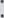 W Pudełku życia znajdują się: Karta informacyjna, zawierająca m.in.: dane osobowe, dane na temat chorób, stanu zdrowia, grupę krwi, przyjmowane lekarstwa, uczulenia na lekarstwa potwierdzone przez lekarza, numery telefonów i adresy do najbliższych, członków rodziny, opiekuna, informacje organizacyjne, np. co zrobić z kluczami do mieszkania, wypisy ze szpitali czy zaświadczenia lekarskie informujące o obecnym stanie zdrowia, dokument potwierdzający grupę krwi, inne dokumenty medyczne i ważne informacje dla służb ratowniczych. Na koniec 2019 roku tut. Ośrodek wydał 318 Pudełek życia (w tym 57 dla podopiecznych Środowiskowego Domu Samopomocy w Gołańczy).3.5. Gołaniecka Karta Seniora.Program powołany został do życia uchwałą Rady Miasta i Gminy w Gołańczy nr XXXV/366/18 z dnia 27 lutego 2018 roku. Program „Gołaniecka Karta Seniora” skierowany jest do osób powyżej 60 roku życia, zameldowanych na pobyt stały na terenie Miasta i Gminy Gołańcz. Celem Programu jest aktywizacja społeczna seniorów z Miasta i Gminy Gołańcz poprzez stworzenie oraz rozwijanie systemu ulg, zwolnień i rabatów umożliwiających zwiększony dostęp do ofert kulturalnych i usług. Seniorzy, po okazaniu Gołanieckiej Karty Seniora, będą mogli korzystać z promocji i ofert skierowanych oraz przygotowanych specjalnie z myślą o nich. Na koniec 2018 roku do udziału w programie deklarowało się 14 Partnerów – podmiotów z terenu Miasta i Gminy Gołańcz. Są to głównie firmy i podmioty z branży usługowej, handlowej i kulturalnej. Do dnia 31 grudnia 2019 roku wydano gołanieckim seniorom 357 egzemplarzy Karty. 3.6. Partnerstwo w projekcie „TWÓJ CZAS”.Z terenu Miasta i Gminy Gołańcz osoby wymagające wsparcia i ich opiekunowie faktyczni otrzymali wsparcie w postaci:a) klubu seniora - w 24 spotkaniach klubowych realizowanych przez cały rok czasu uczestniczyło 20 osób niepełnosprawnych (wszyscy z miasta), ponadto wszyscy Klubowicze skorzystali z pełnego pakietu rehabilitacyjnego łącznie 400 godzin;b) usług opiekuńczych w miejscu zamieszkania - wsparcie od poniedziałku do piątku otrzymywało 8 osób. Świadczona rodzinom pomoc jest nieodpłatna i przybiera formę usług opiekuńczych i pomocy wytchnieniowej dla opiekuna w ilości minimum 2 godzin dziennie.  Pomoc realizowana jest przez wykwalifikowanego opiekuna osób starszych.c) mieszkania wspomaganego - z tygodniowego pobytu w mieszkaniu skorzystało 26 osób niepełnosprawnych. Ponadto wsparciem objęci zostali Opiekunowie Faktyczni w liczbie 24, którzy otrzymali wsparcie w postaci rehabilitacji w ilości 20 godzin na osobę.Również z końcem ubiegłego roku MGOPS wspólnie z realizatorem projektu zakończył proces rekrutacyjny do Klubu Seniora, gdzie wyłoniona została 20 osobowa grupa Osób Niepełnosprawnych (z terenu gminy), która będzie aktywizować się w Klubie Seniora w 2020 roku.4. Rekomendacje dla miasta i gminy Gołańcz w sferze pomocy społecznej.Analizując zasoby pomocy społecznej w Mieście i Gminie Gołańcz należy stwierdzić, że:
1) Środki finansowe przeznaczane przez Miasto i Gminę na realizację zadań w zakresie pomocy społecznej, pieczy zastępczej, wspierania osób niepełnosprawnych i zagrożonych wykluczeniem społecznym oraz przeciwdziałania przemocy w rodzinie dają możliwość realizacji zadań ustawowych należących do właściwości gminy.2) Następuje sukcesywna poprawa jakości bazy lokalowej poprzez remonty, inwestycje oraz doposażenie w sprzęt i urządzenia niezbędne dla realizacji zadań.3) Kadra gminnych jednostek realizujących zadania w zakresie pomocy społecznej, pieczy zastępczej, wspierania osób niepełnosprawnych i wykluczonych społecznie oraz przeciwdziałania przemocy w rodzinie permanentnie podnosi swoje kwalifikacje.4) Miejsko-Gminny Ośrodek Pomocy Społecznej realizuje dodatkowe programy wspierające i aktywizujące osoby zagrożone wykluczeniem społecznym finansowane ze środków Gminy oraz środków krajowych.5) Rekomenduje się kontynuację systemowej pomocy ze środków UE przeznaczonej na działania wspierająco-aktywizujące osób zaliczonych do grup wysokiego ryzyka w gminach oraz powiatach.
6) Rekomenduje się kontynuację oddziaływań wzmacniających potencjał zawodowy kadry jednostek pomocy społecznej, pieczy zastępczej, wspierających osoby niepełnosprawne i zagrożone wykluczeniem społecznym oraz przeciwdziałania przemocy w rodzinie.7) Rekomenduje się zwiększenie działań (tworzenie nowych programów osłonowych, uczestnictwo w projektach UE i programach krajowych) mających na celu wsparcie grupy osób starszych, samotnych, długotrwale chorych osiągających niskie dochody.XIII. Program profilaktyki i rozwiązywania problemów alkoholowych.Do zadań samorządu gminy należą sprawy określone w przepisach art. 1 i art. 2 ustawy z dnia 26 października 1982 roku o wychowaniu w trzeźwości i przeciwdziałaniu alkoholizmowi. Zgodnie z art. 4 ust. 1 powołanej wyżej ustawy określone zadania są realizowane w postaci gminnego programu profilaktyki i rozwiązywania problemów alkoholowych, który stanowi część gminnej strategii integracji i polityki społecznej.Uchwałą nr nr XLII/443/18 Rady Miasta i Gminy Gołańcz z dnia 13 listopada 2018 roku został przyjęty „Programu profilaktyki i rozwiązywania problemów alkoholowych na terenie Miasta i Gminy Gołańcz na 2019 rok”, który w całości został sfinansowany z opłat za korzystanie z zezwoleń na sprzedaż napojów alkoholowych w wysokości 139 372,22.Na powyższą kwotę złożyło się:kontynuacja działalności punktu informacyjno-konsultacyjnego dla osób uzależnionych i ich rodzin 10 400,00działalność zespołu problemowego MGKRPA prowadzącego rozmowy motywacyjno-interwencyjne z osobami uzależnionymi 1 459,72bieżąca działalność świetlic środowiskowych w Gołańczy, Potulinie, Bogdanowie, Czesławicach, Laskownicy Małej i Tomczycach oraz organizacja wyjazdów oraz innych zajęć profilaktycznych, pozalekcyjnych i sportowych 74 624,80Prowadzenie i finansowanie na terenie szkół programów profilaktycznych, warsztatów terapeutycznych dla dzieci i młodzieży „Spójrz inaczej”, „Smak życia, czyli debata o dopalaczach” , „W sieci” oraz innych zaakceptowanych przez PARPA 12 859,25Prowadzenie powszechnej edukacji w zakresie szkodliwości alkoholu i innych substancji uzależniających oraz promującej zdrowy styl życia 5.000,00Prowadzenie działań edukacyjnych skierowanych do radnych, sołtysów, nauczycieli prowadzących świetlice środowiskowe pracowników socjalnych, policjantów, członków komisji 1.250,00zapewnienie warunków działania i pracy miejsko – gminnej komisji rozwiązywania problemów alkoholowych 33 778,45.XIV. Program przeciwdziałania narkomanii Rada Miasta i Gminy Gołańcz dnia 13 listopada 2018 roku uchwaliła Miejsko-gminnego programu przeciwdziałania narkomanii dla Miasta i Gminy Gołańcz na 2019 rok. Na jego realizację zaplanowano kwotę 3.500,00 zł. Środki pochodzą z opłat za korzystanie z zezwoleń na sprzedaż napojów alkoholowych w 2019 r. Kwota ta została przeznaczona na szkolenie podnoszące kwalifikacje nauczycieli „ profilaktyka problemów związanych z użytkowaniem substancji psychoaktywnych, na realizację programu profilaktycznego, przeprowadzenie zajęć terapeutycznych oraz materiały i ulotki profilaktyczne. Zaplanowana w budżecie kwota została rozdysponowana w pełni oraz zgodnie z jej przeznaczaniem. Efektem realizacji programu jest podwyższenie stopnia świadomości dzieci i młodzieży, rodziców oraz kadry pedagogicznej w zakresie niebezpieczeństw związanych z narkotykami i dopalaczami.XV. Roczny program współpracy z organizacjami pozarządowymi.Obowiązek uchwalania przez organ stanowiący jednostki samorządu terytorialnego rocznych planów współpracy z podmiotami wymienionymi w § 1 uchwały, zawarty został w art. 5a ust. 1 Ustawy z dnia 24 kwietnia 2003 r. o działalności pożytku publicznego i o wolontariacie. Plan współpracy prezentuje politykę jednostki samorządu terytorialnego w zakresie współpracy z tymi podmiotami w danym roku oraz stanowi uszczegółowienie przedmiotu.Celem głównym programu jest kształtowanie demokratycznego ładu społecznego w środowisku lokalnym, budowanie i rozwój społeczeństwa obywatelskiego, wyrażającego się aktywnością organizacji społecznych w podejmowaniu zadań publicznych na rzecz społeczności lokalnej przy równoczesnym wsparciu udzielanym ze strony organów samorządowych oraz budowanie i umacniane partnerstwa pomiędzy samorządem, a organizacjami pozarządowymi. Przedmiotem współpracy gminy z organizacjami pozarządowymi jest realizacja zadań publicznych, o których mowa w art. 4 ust.1 ustawy. Wykaz planowanych działań, w wybranych sferach zadań publicznych, we współpracy z organizacjami pozarządowymi, opracowany został na podstawie wcześniejszych doświadczeń współpracy z organizacjami pozarządowymi.W 2019 r. zostało zrealizowanych 26 zadań przez 21 organizacji pozarządowych na kwotę 445.407,04 zł. XVI. Plany odnowy miejscowościPlan odnowy miejscowości jest to dokument o charakterze strategicznym, zawierający plany i działania mające na celu odnowę i rozwój obszarów wiejskich. Często wyznacza kierunki działania, ale również zawiera konkretne mierzalne zadania, których realizacja ma przyczynić się do osiągnięcia określonych w planie celów. Plany odnowy miejscowości bywają również załącznikami do wniosków o dofinansowanie, jako potwierdzenie uzasadnienia realizacji projektu pod kątem celowości i zgodności z założeniami konkursowymi. Głównym celem określanym w planach odnowy miejscowości jest zaspokajanie potrzeb mieszkańców sprzyjających nawiązywaniu kontaktów społecznych.Na terenie gminy Gołańcz obowiązuje 19 planów odnowy miejscowości dla następujących sołectw: Bogdanowo, Buszewo, Chawłodno, Czerlin, Czesławice, Czeszewo, Grabowo, Krzyżanki, Kujawki, Laskownica Mała, Laskownica Wielka, Lęgniszewo, Morakowo, Morakówko, Panigródz, Potulin, Rybowo, Smogulec, Tomczyce oraz Plan Odnowy Miejscowości Gołańcz. Każdy plan odnowy miejscowości składa się ze stałych elementów. Do najważniejszych należą: analiza zasobów miejscowości, diagnoza aktualnej sytuacji i wizja stanu docelowego, analiza SWOT oraz wykaz przedsięwzięć do realizacji.Według stanu na koniec roku 2019, 18 na 20 planów odnowy miejscowości zostało zrealizowanych przynajmniej w połowie. Dwa z nich, dotyczące sołectwa Bogdanowo i Laskownica Mała zostały wykonany w 100%. Przedstawia to poniższa tabela:Większość planów zawiera projekty z zakresu remontów dróg i chodników, placów zabaw, świetlic oraz poprawy estetyki wsi. Są to zadania ciągle aktualne i wymagające systematycznej realizacji.  W związku z tym, mimo że poziom realizacji zadań określonych w planach odnowy miejscowości jest bardzo wysoki, pewne projekty będą kontynuowane i poszerzane o nowe inwestycje wpisujące się w ich zakres.XVII. Realizacja uchwał Rady Miasta i Gminy GołańczRada w 2019 roku podjęła 122 uchwały, z tego 74 uchwały, które są aktami prawa miejscowego i zostały opublikowane w Dzienniku Urzędowym Województwa Wielkopolskiego.Tematyka uchwał:25 uchwał dotyczących statutów sołectw,20 uchwał dotyczących planów i programów,16 uchwał okołobudżetowych (w tym m. in. prognoza finansowa),14 uchwał dotyczących podatków i opłat,12 uchwał dotyczących nieruchomości,7 uchwał dotyczących gospodarki komunalnej,7 uchwał dotyczących oświaty,3 uchwały dotyczące opieki społecznej,18 uchwał pozostałych, w tym dotyczących m.in. absolutorium i wotum zaufania, wyboru ławnika sądowego, przynależności do stowarzyszeń, rozpatrzenia petycji, dotacji na zabytki, ustanowienia pomników przyrody.Realizacja uchwał:wykonano 113 uchwał,organ nadzoru unieważnił 2 uchwały:ws. poboru w drodze inkasa podatku rolnego, leśnego i od nieruchomości na terenie miasta i gminy Gołańcz oraz ustalenia wynagrodzenia dla inkasentów – z powodu naruszenia prawa (radni będący jednocześnie sołtysami nie wyłączyli się od głosowania),ws. metody ustalenia opłaty za gospodarowanie odpadami komunalnymi oraz stawki opłaty – z powodu użycia zwrotu „dwukrotność kwoty” zamiast podania wartości w zł.do wykonania pozostało 7 uchwał:ws. przystąpienia do sporządzenia miejscowego planu zagospodarowania przestrzennego miasta Gołańczy dla terenu części działki o nr. ewid. 388/5, położonej przy ulicy Osada,ws. przystąpienia do sporządzenia miejscowego planu zagospodarowania przestrzennego miasta Gołańczy dla terenów położonych pomiędzy ul. Libelta i ul. Sportową,ws. przystąpienia do sporządzenia miejscowego planu zagospodarowania przestrzennego miasta Gołańczy dla terenów w rejonie ulicy Polnej i terenów kolejowych,ws. przystąpienia do sporządzenia zmiany studium uwarunkowań i kierunków zagospodarowania przestrzennego gminy Gołańcz dla wybranych terenów w obrębie miasta i gminy Gołańczy,ws. zmiany uchwały ws. przystąpienia do sporządzenia miejscowego planu zagospodarowania przestrzennego miasta Gołańczy dla terenów, położonych pomiędzy ul. Libelta i ulicą Sportową,ws. najmu lokali użytkowych,ws. uchwalenia budżetu Miasta i Gminy Gołańcz na 2020 rok.XVIII. Współpraca z innymi społecznościami samorządowymi.1. Stowarzyszenia JST.Miasto i Gmina Gołańcz przynależy do następujących stowarzyszeń: Wojewódzki Ośrodek Kształcenia i Studiów Samorządowych (WOKiSS) od 1990 r., Stowarzyszenie Gmin i Powiatów Wielkopolskich (od 1991 r.), Stowarzyszenie Jednostek Samorządu Terytorialnego „KOMUNIKACJA” (od 2000 r.), Stowarzyszenie Pilski Bank Żywności (od 2003 r.), Stowarzyszenie „Dolina Wełny” (od 2008 r.). Dzięki przynależności do ww. stowarzyszeń Miasto i Gmina Gołańcz korzysta z bezpłatnych szkoleń, seminariów, a także z pomocy żywnościowej dla najbardziej potrzebujących mieszkańców gminy. Z Pilskiego Banku Żywności w 2019 otrzymano ponad 4  tony żywności o wartości ok. 49 tys. zł.2. Inne formy współdziałania Stowarzyszenia LGR "7 Ryb" , ul. Kolejowa 24, 62-100 WągrowiecMiasto i Gmina Gołańcz jest członkiem Stowarzyszenia LGR "7 Ryb" od maja 2015 roku. Aktualnie obszar tego stowarzyszenia w ramach perspektywy finansowej 2014-2020 Programu Operacyjnego Rybactwo i Morze obejmuje 9 gmin: Oborniki, Rogoźno, Skoki, Kiszkowo, Wągrowiec (gmina wiejska), Gołańcz, Margonin, Szamocin i Wyrzysk. Członkostwo gminy w stowarzyszeniu daje możliwość współrealizacji Lokalnej Strategii Rozwoju na lata 2016–2023, poprzez udział w naborach wniosków. Dzięki współpracy z stowarzyszeniem gmina uzyskała dofinansowywanie projektu „Budowa 4 siłowni napowietrznych w Gołańczy” w kwocie 112 492 zł. W roku 2019 Stowarzyszenie w imieniu gmin członkowskich wybudowało na terenie gołanieckiego przedszkola publicznego ścieżkę dydaktyczną „Woda i Ryby”. Projekt został dofinansowany z Europejskiego Funduszu Rozwoju Regionalnego, w ramach Osi priorytetowej 4: Środowisko, Działania 4.5 Ochrona przyrody, Poddziałania 4.5.4. Edukacja ekologiczna, w ramach Wielkopolskiego Regionalnego Programu Operacyjnego na lata 2014-2020. W skład ścieżki „Woda i Ryby” w Gołańczy wchodzi 18 elementów są to m.in.: brama, tablice edukacyjne, gry z obracanymi elementami, światowid, ryba gigant, wiata edukacyjna (z grą, tablicą edukacyjną i ławostołem edukacyjnym), ławostoły edukacyjne, stojak na rowery oraz kosz. Całkowita wartość zadania  to 100.000,01 zł, kwota dofinansowania ze środków WRPO: 69.105,70 zł, pozostałe to środki własne stowarzyszenia: 30.894,31 zł (w tym składki gmin członkowskich). W roku 2019, również dzięki współpracy ze stowarzyszeniem, gmina pozyskała środki unijne oraz wybudowała obiekt składający się z siłowni zewnętrznej, placu zabaw oraz strefy relaksu w Rybowie. Wartość kosztów kwalifikowalnych operacji to 169.307,97 zł, natomiast dofinansowanie zewnętrzne to 84.895,00 zł.Poza korzyściami dla gminy, członkostwo w stowarzyszeniu jest również korzystne dla podmiotów gospodarczych oraz różnych organizacji z terenu gminy, które mogą pozyskiwać środki na rozwój działalności gospodarczej lub statutowej. Stowarzyszenie "Dolina Wełny", ul. Kolejowa 24, 62-100 WągrowiecStowarzyszenie obejmuje swym zasięgiem dziewięć gmin wiejskich i miejsko-wiejskich w czterech powiatach w województwie wielkopolskim.Obszar Stowarzyszenia tworzą gminy: Damasławek, Gołańcz, Kiszkowo, Margonin, Mieścisko, Rogoźno, Skoki, Wapno i Wągrowiec.Stowarzyszenie „Dolina Wełny” realizowało Lokalną Strategię Rozwoju w okresie programowania 2007 – 2013, na podstawie umowy o warunkach i sposobie realizacji lokalnej strategii rozwoju. Stowarzyszenie kontynuuje swoją działalność w nowym okresie programowania 2014 – 2020.W ramach poprzedniej perspektywy finansowej, dzięki członkostwu w Stowarzyszeniu, pozyskaliśmy środki unijne w wysokości ponad 609 tys. zł, na realizację następujących operacji inwestycyjnych:- budowę parkingu przy szkole w Gołańczy,- budowę siłowni zewnętrznej w Gołańczy (przy boisku Orlik),- modernizację świetlicy wiejskiej w Potulinie,- adaptację kompleksu rekreacyjnego we wsi Czeszewo poprzez utwardzenie części terenu,- zagospodarowanie przestrzeni publicznej na boisko do siatkówki i piłki nożnej w Czerlinie,- doposażenie placu zabaw w Czesławicach,- modernizacja świetlicy w Smogulcu,- remonty świetlic wiejskich w Panigrodzu, Gołańczy, Czeszewie, Grabowie, Gręzinach, Rybowie i Krzyżankach Dodatkowo GOK w Gołańczy za pośrednictwem Stowarzyszenia pozyskał na swoją działalność statutową ponad 93 tys. zł, natomiast rolnicy z terenu gminy na różnicowanie w kierunku działalności nierolniczej otrzymali dofinansowanie w wysokości 190 tys. zł.W obecnej perspektywie finansowej za pośrednictwem Stowarzyszenia pozyskaliśmy środki na realizację zadania pn. „Chodnik przy zamku – II etap” w wysokości ponad 226 tys. zł.Po za korzyściami dla gminy, nasze członkostwo w stowarzyszeniu, jest również korzystne dla podmiotów gospodarczych oraz różnych organizacji z terenu naszej gminy. Za pośrednictwem Stowarzyszenia mogą one pozyskiwać środki na rozwój działalności gospodarczej lub statutowej. 3. Współpraca międzynarodowaCzechyZ czeską gminą Kamyk nad Wełtawą nawiązana została współpraca w 2008 roku. Wówczas doszło do podpisania w Czechach umowy partnerskiej między obiema gminami. Podobna umowa została podpisana w 2009 r. w Gołańczy. Współpraca polega na wymianie informacji i doświadczeń w dziedzinach ochrony środowiska, turystyki, sportu, rolnictwa, promocji, nawiązywania kontaktów między członkami stowarzyszeń i organizacji oraz instytucji. W roku 2019 minęło 10 lat od podpisania umowy partnerskiej i z tej okazji do Gołańczy została zaproszona trzyosobowa delegacja z Kamyka nad Wełtawą, na której czele stanął starosta Petr Halada. Przebywała ona w dniach od 5 do 8 września. 6 września Burmistrz Mieczysław Durski oraz starosta Kamyka nad Wełtawą uroczyście podpisali symboliczny  dokument partnerstwa między obiema gminami na kolejne lata. Goście z Czech zwiedzili Poznań, Wągrowiec i oczywiście najbliższą okolicę.  W dniach od 1 do 5 kwietnia do Kamyka nad Wełtawą została zaproszona 42-osobowa delegacja z miasta i gminy Gołańcz. Było to 32-uczniów ze szkół podstawowych z Gołańczy, Morakowa, Smogulca i Panigrodza  oraz 10 opiekunów w ramach projektu realizowanego przez obie gminy( gmina Gołańcz jako partner). Uczniowie wraz z czeskimi kolegami zwiedzili skansen, bazylikę Święta Góra w Przybramie, poznawali kulturę obu państw, uczestniczyli w rozgrywkach sportowych i uczyli się ludowych tańców czeskich. Nie zabrakło także wycieczki do stolicy Czech – Pragi. Pobyt w Czechach zostawił wśród uczniów wiele niezapomnianych wrażeń, a przede wszystkim pozwolił poznać kulturę, zabytki, życie codzienne naszych południowych sąsiadów. Niemcy – gmina zbiorcza IlmenauMiasto i Gmina Gołańcz współpracuje z niemiecką gminą Ilmenau od 1998 r. Oficjalny układ o partnerstwie obu gmin podpisano w roku 2005. W roku 2019 mieszkańcy Ilmenan, jak co roku w 6 grudnia, przywieźli do ŚDS w Gołańczy upominki dla pensjonariuszy z okazji mikołajek. Niemcy – gmina AllendorfMiasto i Gmina Gołańcz w roku 1999 podpisała układ o partnerstwie ze Związkiem Pielęgnacji Stosunków Międzynarodowych w Allendorfie (ZPSM). W roku 2016 burmistrz Mieczysław Durski i ówczesna burmistrz Allendorfu  Anette Bergen Krause podpisali umowę partnerską między obiema gminami.  Kontakty te pielęgnowane są głównie przez Towarzystwo Miłośników Ziemi Gołanieckiej. Co roku członkowie towarzystw organizują wycieczki do Niemiec i Gołańczy. Kontakty te służą wymianie doświadczeń, poznawaniu kultury, zwyczajów i pięknych zakątków obu krajów. Wizyta niemieckiej delegacji miała miejsce w dniach od 24 do 29 września 2019 roku.Skład osobowy delegacji  niemieckiej był następujący:- Brunhilde Trenz- Lothar Claar- Beate Claar- Walter Heizer- Erika Heizer- Margarita Kress        Goście przybyli na zaproszenie Towarzystwa Miłośników Ziemi Gołanieckiej. Współgospodarzem pobytu był Urząd Miasta i Gminy Gołańcz, który wsparł finansowo całe przedsięwzięcie. Niemieccy goście tradycyjnie już korzystali w Gołańczy z gościny w domach członków i sympatyków TMZG, a w czasie wycieczki na Wybrzeże spali w hotelu w Pucku.         Goście zwiedzili dworek „Róża Poraja” w Budziejewie, kamień św. Wojciecha, park i kościółek w Budziejewku, fabrykę kosmetyków w Mieścisku. Kolejnym punktem programu była wizyta w fabryce pomp hydraulicznych do elektrowni wodnych  w Wągrowcu. Odbyli również wycieczkę do Klotyldzina. Po powrocie z wycieczki odbyło się spotkanie gości z władzami miasta i gminy Gołańcz.XIX. Informacja o stanie oświatyOrganizacja publicznych szkół i przedszkola w Mieście i Gminie Gołańcz w 2019 roku.Miasto i Gmina Gołańcz jest organem prowadzącym dla czterech szkół podstawowych i przedszkola. W każdej szkole funkcjonuje także oddział przedszkolny. W 2019 roku do placówek oświatowych prowadzonych przez Miasto i Gminę Gołańcz uczęszczało łącznie 995 uczniów w 62 oddziałach. W Szkole Podstawowej (SP) w Gołańczy uczyło się 586 uczniów w 27 oddziałach, w SP w Morakowie - 93 uczniów w 9 oddziałach, w SP w Smogulcu - 88 uczniów w 10 oddziałach, w SP w Panigrodzu - 91 uczniów w 10 oddziałach. Natomiast do przedszkola publicznego uczęszczało 137 dzieci i były one podzielone na 6 oddziałów, z czego jeden oddział w Czesławicach. Poniższa tabela szczegółowo obrazuje liczbę uczniów w każdej z placówek. *stan wg Systemu Informacji Oświatowej (SIO) na dzień 30.09.2019 r.Stan zatrudnienia w placówkach oświatowych w Mieście i Gminie Gołańcz w 2019 roku.Według stanu z Systemu Informacji Oświatowej na dzień 30.09.2019 r. w placówkach oświatowych Miasta i Gminy Gołańcz łącznie pracowało 65 nauczycieli dyplomowanych, 25 nauczycieli mianowanych, 18 nauczycieli kontraktowych oraz 6 nauczycieli o stopniu zawodowym stażysty. Awans na stopień nauczyciela mianowanego w 2019 roku otrzymało pięć osób: czterech nauczycieli z SP w Gołańczy i jedna nauczycielka z SP w Smogulcu. Poniższa tabela szczegółowo obrazuje stan zatrudnienia w każdej z placówek.* nauczyciele: stan wg SIO na dzień 30.09.2019 r.                                * obsługa stan na 1.12.2019 r. Inne zadania oświatowe.3.1. Pomoc materialna dla uczniów. W 2019 roku uczniowie, w których rodzinie dochód na osobę nie przekroczył określonego kryterium i spełnili dodatkowo kryterium społeczne mogli skorzystać z pomocy materialnej o charakterze edukacyjnym w formie stypendium szkolnego. Pomoc rzeczową w postaci „bonów” otrzymało 170 uczniów zamieszkałych na terenie Miasta i Gminy Gołańcz na łączną kwotę 71.424 zł. W ramach pomocy materialnej o charakterze socjalnym uczeń może otrzymać także zasiłek szkolny. W 2019 roku ww. zasiłek przyznano 6 uczniom na łączną kwotę 2.200 zł3.2. Na podstawie art. 122 ustawy Prawo oświatowe pracodawcom, którzy zawarli umowę z młodocianymi pracownikami w celu przygotowania zawodowego i złożyli odpowiedni wniosek, przysługuje dofinansowanie kosztów kształcenia. Na powyższy cel gmina otrzymuje środki finansowe z Funduszu Pracy. W 2019 roku wydano 21 decyzji na łączną kwotę 147 059,23 zł.3.3. Dowóz uczniów do szkół w 2019 r. Dowozami zamkniętymi do szkół i przedszkoli było objętych ogółem 379 uczniów. 6 rodzicom, którzy dowozili dzieci do szkoły w Panigrodzu zwrócono koszty dowozu. Jednemu rodzicowi zwrócono koszty dowozu dziecka do Szkoły Podstawowej w Gołańczy. Dwoje uczniów było dowożonych kursem zamkniętym do szkół specjalnych w Wągrowcu, a czterem rodzicom dowożącym dzieci niepełnosprawne we własnym zakresie zwrócono koszty dowozów. Łącznie na dowozy w roku 2019 wydano kwotę – 546 154,82 zł.XX. Ochrona zdrowia.Miasto i Gmina Gołańcz wraz z Powiatem Wągrowieckim i innymi gminami powiatu dołączyła do grona samorządów, które aktywnie wspierają profilaktykę nowotworową w Polsce i zdecydowała o sfinansowaniu szczepień przeciw wirusowi brodawczaka ludzkiego (HPV), odpowiedzialnego za powstawanie raka szyjki macicy. Wirus HPV odpowiada za różne przed nowotworowe i nowotworowe zmiany na błonach śluzowych narządów płciowych i innych okolic ciała. W skali całego świata rak szyjki macicy jest drugim co do częstości rakiem, który dotyka kobiety.Biorąc pod uwagę rekomendacje światowych i polskich towarzystw medycznych, podjęto decyzję o zaszczepieniu mieszkanek z rocznika 2005, zameldowanych na stałe na terenie jednej z siedmiu gmin Powiatu Wągrowieckiego: Gminy Miejskiej Wągrowiec, Gminy Wągrowiec, Gminy Damasławek, Miasta i Gminy Gołańcz, Gminy Mieścisko, Miasta i Gminy Skoki, Gminy Wapno.W dniu 25 lutego 2019 r. w Szkole Podstawowej w Gołańczy odbyło się spotkanie informacyjno–edukacyjne skierowane do rodziców/opiekunów prawnych, dziewczynek z rocznika 2006 podczas których można było uzyskać dodatkowe informacje na temat szczepionki przeciw HPV oraz programu szczepień. W dniu 12 marca 2019 r.  pierwsza dawka szczepienia została podana 36 dziewczynkom z rocznika 2006.  W dniu 17 czerwca 2019 podano II dawkę szczepienia 25 dziewczynkom z rocznika 2005. Całkowity koszt szczepienia wyniósł 24.400 zł18 października 2019 została zawarta umowa na realizację programu polityki zdrowotnej pn. „Szczepienia profilaktyczne przeciwko grypie osób zamieszkałych na terenie miasta i gminy Gołańcz w wieku 65 lat i starszych”.  Umowa obejmowała przeprowadzenie szczepień przeciwko grypie dla osób powyżej 65 roku życia wraz z poprzedzającym je badaniem lekarskim. Z oferty skorzystało 170 osób. Całkowity koszt programu wyniósł 7.650 złXXI. Bezpieczeństwo.Jednym z priorytetów działalności miasta i gminy Gołańcz jest zapewnienie bezpieczeństwa mieszkańcom. Zadanie to realizowane jest poprzez następujące działania: 1. Budowa sieci monitoringu.Celem  instalacji monitoringu jest:1) podniesienie poziomu bezpieczeństwa mieszkańców Gołańczy oraz wszystkich osób odwiedzających miasto i gminę,2) zapobieganie dewastacji i kradzieży, a także rejestracja zdarzeń sprzyjająca ustaleniu sprawcy wykroczenia lub przestępstwa,3) wyjaśnienie sytuacji konfliktowych oraz ustalenie sprawców czynów nagannych (bójki, kradzieże lub zniszczenie mienia itp.),Monitoring funkcjonuje całodobowo. W godzinach pracy urzędu gminy dostęp do podglądu na żywo z kamer rozmieszczonych na terenie miejscowości ma młodszy referent ds. informatyki.Wykaz miejsc, w których znajdują się kamery monitoringu:1) monitoring nr 1 - 11 kamer: ul. Rynek 6 i 13, ul. Margonińska 2 - 2 kamery, ul. K. Libelta - dz. nr 1070/29 i dz. nr 1036/11, ul. K. Libelta 3a, ul. Poprzeczna - dz. nr 535 - 4 kamery;2) monitoring nr 2 - 27 kamer: ul. Walki Młodych 44, ul. dra Piotra Kowalika 3, ul. Jeziorna 19, ul. Smolary 34, ul. Klasztorna 6, ul. dra Piotra Kowalika działka nr 534 - 3 kamery, ul. Sportowa - kompleks sportowy - 7 kamer, ul. Lipowa 5, ul. Zamkowa promenada – 5 kamer, skrzyżowanie ulic K. Libelta i Lipowej, ul. Sportowa - przedszkole, ul. Zamkowa - plac zabaw - dz. 771 - 2 kamery, ul. Sportowa 43, ul. Karola Libelta dz. nr 1036/18;3) monitoring nr 3 - fotopułapki, 4 szt.: ścieżka pieszo-rowerowa Gołańcz-Tomczyce, byłe składowisko odpadów w Smogulcu;4) monitoring nr 4 - urząd gminy - 2 kamery przy wejściach do urzędu.2. Finansowanie działalności Ochotniczych Straży PożarnychNa terenie Miasta i Gminy Gołańcz działa 10 jednostek OSP, które zrzeszają w swoich szeregach 372 członków, w tym 20 kobiet. W działaniach ratowniczo-gaśniczych może brać bezpośredni udział 168 strażaków w wieku 18-60 lat, którzy posiadają jednocześnie wyszkolenie podstawowe, ważne badania lekarskie i są ubezpieczeni. OSP na swoim wyposażeniu posiadają 11 samochodów pożarniczych i 2 przyczepy. Dwa samochody ciężkie stanowią wyposażenie OSP Gołańcz, średnie samochody znajdują się na wyposażeniu: OSP Panigródz, OSP Morakowo, OSP Chojna, lekkie samochody posiadają OSP Oleszno, OSP Czerlin, OSP Lęgniszewo, OSP Krzyżanki, OSP Rybowo i OSP Czeszewo. W 2019 roku OSP Chojna i Czeszewo pozyskały 2 nowe samochody.OSP Gołańcz i OSP Panigródz znajdują się w Krajowym Systemie Ratowniczo-Gaśniczym. W 2019 roku na terenie miasta i gminy zanotowano 96 zdarzeń i były to: 26 pożarów, 67 miejscowych zagrożeń, 4 fałszywe alarmy. Jednostki OSP brały udział w 114 akcjach ratowniczo-gaśniczych. Interweniowały przy 44 pożarach, 66 miejscowych zagrożeniach oraz 4 fałszywych alarmach. W zakresie szkoleniowym w 2019 roku przeprowadzono: kurs dowódców, kurs naczelników, ćwiczenia na obiekcie - 2 razy, szkolenie wodno-lodowe. OSP Gołańcz i OSP Panigródz brały udział w szkoleniach i ćwiczeniach w ramach KSRG organizowanych przez Komendę Powiatową PSP w Wągrowcu.Miejsko-Gminny Komendant OSP co roku na sesji przedstawia informację o działalności, wyposażeniu i potrzebach OSP. Strażacy ochotnicy z różnych jednostek uczestniczą w spotkaniach z dziećmi i młodzieżą prezentując sprzęt i zasady działania oraz ucząc prawidłowych zachowań podczas pożarów, zdarzeń drogowych i innych wypadków. Miasto i Gmina Gołańcz pokrywa m.in. koszty wynagrodzeń, ubezpieczeń, badań lekarskich i szkoleń, energii elektrycznej, gazu, paliwa, przeglądów samochodów i innego sprzętu, doposażenia jednostek, dofinansowuje remonty remiz i zakup wyposażenia. Dofinansowano też Komendę Powiatową Straży Pożarnej w Wągrowcu kwotą 5 000 zł na zakup uzbrojenia osobistego strażaków w PSP. 3. Współpraca z PolicjąW Gołańczy funkcjonuje Posterunek Policji obejmujący swym zasięgiem gminy: Gołańcz, Damasławek i Wapno. Zgodnie z art. 10. 1. Ustawy z 6 kwietnia 1990 r. o Policji powiatowy komendant policji przedkłada burmistrzowi i Radzie Miasta i Gminy Gołańcz roczne sprawozdanie z działalności oraz informację o stanie porządku i bezpieczeństwa publicznego na terenie gminy. Oprócz standardowych działań funkcjonariusze policji biorą udział w zebraniach wiejskich, spotkaniach w placówkach oświatowych, posiedzeniach MGKRPA. Odbyły się  spotkania ze społeczeństwem na temat zakresów, zadań i celów realizowanych programów prewencyjnych. Podczas spotkań omówiono m. in. Krajową Mapę Zagrożeń, aplikację „Moja Komenda” oraz „Dzielnicowy Bliżej Nas”, program „Bezpieczna szkoła”. Miasto i Gmina Gołańcz dofinansowała Komendzie Powiatowej Policji w Wągrowcu zakup profesjonalnych latarek, testerów, niszczarki i alkomaatu na potrzeby Posterunku Policji w Gołańczy za kwotę 4 981, 13 zł.str.I.Wstęp…………………………………………………………………………………………………………………..3II.Informacje ogólne………………………………………………………………………………………………..3III.Informacje finansowe…………………………………………………………………………………………..6IV.Informacja o stanie mienia komunalnego…………………………………………………………….8V.Program gospodarowania mieszkaniowym zasobem gminy…………………………………10VI.Plan wykorzystania zasobu nieruchomości gminnych…………………………………………..11VII.Informacja o realizacji polityk, programów i strategii…………………………………………..13VIII.Lokalny Program Rewitalizacji………………………………………………………………………………18IX.Program opieki nad zabytkami…………………………………………………………………………….21X.Dokumenty strategiczne w zakresie ochrony środowiska…………………………………….22XI.Program opieki nad zwierzętami………………………………………………………………………….30XII.Strategia integracji i rozwiązywania problemów społecznych………………………………31XIII.Program profilaktyki rozwiązywania problemów alkoholowych…………………………..40XIV.Program przeciwdziałania narkomanii………………………………………………………………….40XV.Roczny program współpracy z organizacjami pozarządowymi………………………………40XVI.Plany odnowy miejscowości…………………………………………………………………………………42XVII.Realizacji uchwał Rady Miasta i Gminy Gołańcz……………………………………………………43XVIII.Współpraca z innymi społecznościami samorządowymi……………………………………….44XIX.Informacja o stanie oświaty………………………………………………………………………………….46XX.Ochrona zdrowia………………………………………………………………………………………………….48XXI.Bezpieczeństwo……………………………………………………………………………………………………49Lp.MiejscowośćRazemPobyt stałyPobyt czasowy1.Bogdanowo11411312.Brdowo575703.Buszewo676704.Chawłodno27727525.Chojna22322306.Czerlin22822537.Czesławice45344858.Czeszewo23323309.Grabowo118118010.Gręziny8585011.Jeziorki6060012.Konary107107013.Krzyżanki166161514.Kujawki105105015.Laskownica Mała161158316.Laskownica Wielka184184017.Lęgniszewo113113018.Morakowo319317219.Morakówko7474020.Oleszno298298021.Panigródz501498322.Potulin248244423.Rybowo324321324.Smogulec373369425.Tomczyce1761733SUMA:506450263842 697 623,1644 337 112,1996,30%3 667 373,8043 605 630,708,41%zgodnie z sprawozdaniem RB - Z za 2019 r. – 4.574.000,00, tj. do wykonania dochodów 10,32%.wolne środki, niewykorzystane środki pieniężne na rachunku bieżącym budżetu za 2019 r. (w tym przelewy z rachunków lokat,  środki o których mowa w art. 217 ust. 2, pkt 6 i 8 ustawy o finansach publicznych):3.372.836,33minus obsługa zadłużenia w roku 2020, tj.  raty kredytów i pożyczek -560.000,00 + odsetki – 182.960,00)- 742.960,00Różnica  do wykorzystania po odliczeniu obsługi zadłużenia2.629.876,33- wykonanie dochodów44 337 112,19- wykonanie wydatków43 605 630,70- nadwyżka(+) 731 481,49- dotacje rozwojowe pozyskane spoza budżetu gminy811 591,18- dochody majątkowe:w tym. ze sprzedaży majątku1 639 489,03619 008,13Plan 3 787 142,96Wyk. 3 667 373,8096,84%Wybrane inwestycje:Wykonanie na 31.12.2019Rewitalizacja dworców i terenów przydworcowych wzdłuż linii kolejowej nr 356 Miasto i Gmina Gołańcz     139 799,99Przebudowa schodów zewnętrznych i ciągu pieszo-jezdnego  Przedszkola Publicznego w Gołańczy     111 695,11Przebudowa ulicy Sportowej od Kościoła do Firmy Nowbud - etap IV     873 877,73Przebudowa drogi w Panigrodzu działka nr 46 - etap II     318 977,79Przebudowa ciągów komunikacyjnych na ul. K. Libelta w Gołańczy  - IX etap      343 385,98Budowa ścieżki rowerowej Gołańcz – Margonin - II etap     457 716,73Modernizacja rynku w Gołańczy      24 740,00Dotacja dla OSP Czeszewo- zakup samochodu pożarniczego picap 4X4 140 589,00Dotacja dla OSP Chojna - zakup używanego samochodu pożarniczego45 000,00Rozbudowa Przedszkola Publicznego w Gołańczy      79 500,00Budowa oświetlenia z zastosowaniem lamp solarnych etap IV135 300,00Budowa oświetlenia z zastosowaniem lamp solarnych etap V147 600,00Dotacja dla ZGKIM - Budowa sieci wodociągowej Potulin-Chojna - II etap      59 966,76Dotacja dla ZGKiM - Modernizacja budynku przy ul. K. Libelta 4 w Gołańczy      45 000,00Budowa pomnika w Gołańczy, upamiętniającego 100. rocznicę odzyskania przez Polskę i zwycięskiego Powstania Wielkopolskiego      88 276,89Modernizacja placu zabaw przy ul. Osada w Gołańczy     150 000,00Modernizacja stadionu miejskiego w Gołańczy       34 950,00Utworzenie Otwartej Strefy Aktywności w Laskownicy Wielkiej      39 319,20Utworzenie Otwartej Strefy Aktywności w Rybowie 169 307,97   3 405 003,15Wyszczególnienie20202021202220232024Wynik budżetu- 640 000deficyt710 000nadwyżka987 750 nadwyżka1 116 250 nadwyżka1 200 000 nadwyżkaprognoza limitu zadłużenia na najbliższe lata wg WPF uchwalonej na lata 2020-2024 (Uchwała nr XIV/142/19 Rady Miasta i Gminy Gołańcz z dnia 19 grudnia 2019 r.):prognoza limitu zadłużenia na najbliższe lata wg WPF uchwalonej na lata 2020-2024 (Uchwała nr XIV/142/19 Rady Miasta i Gminy Gołańcz z dnia 19 grudnia 2019 r.):prognoza limitu zadłużenia na najbliższe lata wg WPF uchwalonej na lata 2020-2024 (Uchwała nr XIV/142/19 Rady Miasta i Gminy Gołańcz z dnia 19 grudnia 2019 r.):Relacja określona po lewej stronie nierówności we wzorze, o którym mowa w art. 243 ust.1 ustawy  o fin. publicznychDopuszczalny limit spłaty zobowiązań określony po prawej stronie nierówności we wzorze, o którym mowa w art. 243 ustawy  o fin. publicznych, po uwzględnienieniu ustawowych wyłączeń, obliczony w oparciu o plan 3 kwartału roku poprzedzającego pierwszy rok prognozy20202,59%17,06%20212,96%9,23%20223,71%7,85%20233,91%8,49%20243,93%7,51%harmonogram spłat i obsługi zadłużenia:harmonogram spłat i obsługi zadłużenia:harmonogram spłat i obsługi zadłużenia:Spłaty rat kapitałowych kredytu  i pożyczekWydatki na obsługę długu2020560.000,00182.960,002021710.000,00160.560,002022987.750,00132.160,0020231.116.250,0092.650,0020241.200.000,0048.000,00Razem4.574.000,00616.330,00L.p.Rodzaj gruntuPowierzchnia  w haWartość w zł1.grunty rolne                         38,7100 371 135,582.Drogi165,9964 1 842 439,133.Lasy0,6800       280,004.place i tereny zielone             3,3170    157 951,975.działki zabudowane              budynkami komunalnymi      19,7146    813 144,156.działki budowlane                 10,9714157 475,397.grunty zajęte pod składowiska  odpadów, oczyszczalniei hydrofornie                       9,9527381 805,36          8.tereny rekreacyjne, boiska                                           4,2613   120 694,249.tereny inne – nieużytki, rowy, pasy przydrożne, tereny nie nadające się do rolniczego wykorzystania, tereny zabagnione,  zakrzaczone itp.          16,980366 518,00    razemrazem270,5837 3 911 443,82 10.pozostałe grunty, które nie są zaliczone w ewidencji księgowej w  powyższych kategoriach, 
w tym:143,95361 635 560,68grunty rolne                           24,9732 Drogi      54,1997 Lasy      13,3627 tereny rekreacyjne                  8,6254 tereny inne                                  42,7926 razemrazem414,53735 547 004,50L.p.Rodzaj budynkuIlość w szt.Wartość z zł1.budynki mieszkalne, w tym budynek główny                           353 491 587,362.budynki niemieszkalne (świetlice, hydrofornie, remizy OSP, budynki gospodarcze, dwór w Czesławicach) 453 471 522,063.budynek urzędu gminy1305 506,184.budynek byłego ośrodkazdrowia i ŚDS       11 084 611,555.budynek na stadionie                    11 535 458,656.obiekty szkolne, przedszkola                                   94 485 398,10                                  7.sala gimnastyczna                         11 391 794,19                               8.budynek GOK                               1303 355,20                               9.pałac w Smogulcu                            1907 471,4310.ruiny zamku kasztelańskiego        1330 000,00                      11.garaż ŚDS1100 068,2412.boisko Orlik Gołańcz                    24 482 062,89razemrazem9921 888 835,85L.p.Rodzaj grupyilość/długośćWartość w zł1.sieć wodociągowa                              176,64 km7 773 204,902.sieć kanalizacyjna                              40,672 km12 136 648,423.oczyszczalnia ścieków                           2 szt.3 646 186,65                           4.składowisko odpadów komunalnych                               1 szt.1 377 213,775.przyłącza gazowe                         148,5  m27 447,04                           6. parkingi i ogrodzenia -151 166,86  7.piec centralnego ogrzewania w świetlicy w Smogulcu, centralne ogrzewanie w świetlicy w Laskownicy Małej, piec centralnego ogrzewania w świetlicy w Panigrodzu -62.665,61razemrazemrazem25 174 533,25WyszczególnienieIlość  budynkówIlość lokaliPowierzchnia użytkowa 
w m²miasto14873.820,89wieś19533095,20Razem331406.916,09Lp.Budynek -adresLiczba lokali mieszkalnychPowierzchnia w m²1.Gołańcz –ul. Walki Młodych 107197,762.Gołańcz –ul. Walki Młodych 308258,323.Gołańcz –ul. Walki Młodych 4212565,404.Gołańcz –ul. Walki Młodych 4418638,265.Gołańcz –ul. Osada 1138,396.Gołańcz –ul. Osada 3287,507.Gołańcz –ul. Osada 4293,008.Gołańcz –ul. Klasztorna 6165,539.Gołańcz –ul. Dworcowa 44273,3610.Gołańcz –ul. Składowa 44193,2711.Gołańcz –ul. Karola Libelta 65 – wspólnota16919,2012.Gołańcz–ul. Osada 5– wspólnota9355,5013.Gołańcz – ul. Kościelna 12- wspólnota3135,40Razem:873.820,89Lp.Budynek -adresLiczba lokaliPowierzchnia w m²1.Chawłodno 26139,152.Chawłodno 23161,223.Tomczyce 22118,534.Oleszno 76389,765.Chojna 92136,406.Chojna 453174,807.Chojna 442146,088.Rybowo 413176,699.Kujawki 172137,0910.Kujawki 19130,7011.Czeszewo 423176,4612.Czeszewo 304320,1013.Czerlin 397340,3114.Czerlin 413153,7015.Czerlin 123146,1916.Czerlin 402104,7217.Czerlin 353139,1718.Smogulec 7175,0919.Panigródz 802129,04Razem:Razem:533095,20Lp.Działka MiejscowośćPowierzchnia:1575/2Gołańcz0,18802341Gołańcz0,10323655/1Gołańcz0,03564657/1Gołańcz0,04945521Gołańcz0,07746686/1Gołańcz0,04107314/4Rybowo0,06438889Gołańcz0,03529855Gołańcz0,034410791Gołańcz0,024211847Gołańcz0,025212881Gołańcz0,033513883Gołańcz0,035714850Gołańcz0,034415582Gołańcz0,134916777/2Gołańcz0,0890171113/1Gołańcz0,3360181114/3Gołańcz0,4218191036/14Gołańcz0,0833201036/8Gołańcz0,214121323Gołańcz0,10132229/1Czeszewo0,1611Nr Karty projektuNr i nazwa zadaniaPodjęte działania1.1.15. Budowa wodociągu gminnego do ParkowaZadanie polegało na budowie kolejnego odcinka sieci wodociągowej o wartości 60.000 zł. Zadanie zostało wykonane przez Zakład Gospodarki Komunalnej                                          i Mieszkaniowej w Gołańczy.1.1.16. Budowa kanalizacji burzowej w mieście GołańczyW ramach zadania pn. „Przebudowa ulicy Sportowej od Kościoła do Firmy Nowbud – etap IV” wybudowana została kanalizacja deszczowa o długości 485,50 mb o wartości 421.783,98 zł. 1.2.12. Kontynuacja przebudowy ciągów komunikacyjnych w rejonie ulic Sportowej i  Karola Libelta w Gołańczy1. Przebudowa ulicy Sportowej od Kościoła do Firmy Nowbud – etap IV – przebudowa odcinka o długości 466,5 mb oraz kanalizacji deszczowej o długości 485,50 mb o łącznej wartości 873.877,73 zł. Zadanie otrzymało dofinansowanie                 z Funduszu dróg Samorządowych w kwocie 420.363 zł.2.  Przebudowa ciągów komunikacyjnych na ul. Karola Libelta w Gołańczy – IX etap – budowa ulicy, chodników i ciągu pieszego o długości 176,74 m oraz szerokości od 5 do 6 m. Wartość zadania to 357.854,98 zł.1.2.15. Przebudowa drogi gminnej Rozpętek-Panigródz-StołężynW tym rejonie wykonano przebudowę drogi w Panigrodzu, działka nr 46 na długości 498 mb o szerokości 4 m. Koszt inwestycji to 325.422,79 zł. Zadanie otrzymało dofinansowanie w wysokości 37.350 zł z Województwa Wielkopolskiego                    w ramach środków przeznaczonych na prace związane                                z ochroną, rekultywacją i poprawą jakości gruntów rolnych.1.2.110. Rewitalizacja dworców i terenów przydworcowych wzdłuż linii kolejowej nr 356 na odcinku Poznań Wschód – Wągrowiec – Gołańcz- Miasto i Gmina GołańczWykonano zadanie polegające na wymianie pokrycia dachowego, zniszczonych elementów więźby dachowej, rynien, rur spustowych, częściowo stolarki okiennej oraz instalacji odgromowej w budynku dworca w Laskownicy Małej (świetlica wiejska). Wartość zadania to 139.799,99 zł.1.2.27. Budowa ścieżki rowerowej Gołańcz-MargoninWykonano drugi etap inwestycji pn. „Budowa ścieżki rowerowej Gołańcz–Margonin” o długości 1100 mb, usytuowanej na dawnej trasie kolejowej Gołańcz-Margonin. Koszt inwestycji: 457.716,73 zł.1.2.31. Kontynuacja budowy
i modernizacji oświetlenia drogowego i ulicznego na terenie miasta i gminy GołańczZamontowano łącznie 46 lamp solarnych w następujących miejscowościach: Gołańcz, Gołańcz-Oleszno, Potulin-Grabowo, Czerlin, Czesławice, Czeszewo, Rybowo, Panigródz, Morakówko, Kujawki, Chawłodno-Podjeziorze, Laskownica Wielka, Jeziorki. Koszt zakupu wraz z montażem lamp wyniósł 282.900 zł. 1.3.31. Rozbudowa placów zabaw na ulicy Osada, Sportowej, Zamkowej, Walki Młodych oraz Piotra Kowalika1. Przy przedszkolu publicznym w Gołańczy realizowana została inwestycja polegająca na budowie ścieżki dydaktycznej „Woda i Ryby”. Realizatorem zadania było Stowarzyszenie Lokalna Grupa Rybacka „7 Ryb” w ramach przedsięwzięcia pn. „W zgodzie z naturą - prowadzenie działań ekologicznych oraz budowa ścieżek edukacyjnych na terenie Gmin: Oborniki, Rogoźno, Skoki, Kiszkowo, Gołańcz, Margonin i Szamocin” współfinansowana z Europejskiego Funduszu Rozwoju Regionalnego, w ramach Osi priorytetowej 4: Środowisko, Działania 4.5 Ochrona przyrody, Poddziałania 4.5.4. Edukacja ekologiczna, w ramach Wielkopolskiego Regionalnego Programu Operacyjnego na lata 2014-2020.  W skład ścieżki „Woda i Ryby” w Gołańczy wchodzi 18 elementów są to m.in.: brama, tablice edukacyjne, gry z obracanymi elementami, światowid, ryba gigant, wiata edukacyjna (z grą, tablicą edukacyjną i ławostołem edukacyjnym), ławostoły edukacyjne, stojak na rowery oraz kosz. Całkowita wartość zadania  to 100.000,01 zł, kwota dofinansowania ze środków WRPO: 69.105,70 zł, pozostałe to środki własne stowarzyszenia: 30.894,31 zł (w tym składki gmin członkowskich). 2. Modernizacja placu zabaw przy ul. Osada w Gołańczy - zadanie polegało na modernizacji istniejącego placu zabaw       o nowe elementy placu zabaw. Wartość zadania to 150.000 zł.2.1.11. Aktualizacja planu zagospodarowania przestrzennegoW zakresie miejscowych planów zagospodarowania przestrzennego (mpzp) uchwalono trzy zmiany planów miejscowych  dla wybranych  terenów z miasta Gołańczy oraz wsi Oleszno:- dla terenu działek nr 19-20, - dla terenu działki 959/1,- dla terenu wsi Oleszno.3.1.11. Docieplenie dachu  (przedszkole w Gołańczy)W ramach zadań inwestycyjnych dotyczących budynku przedszkola w Gołańczy wykonano:1.  Dokumentacja techniczna na rozbudowę przedszkola o nowe sale, szatnie, sanitariaty, windę oraz remont istniejącego budynku. Koszt dokumentacji technicznej to 79.500 zł.2. Przebudowa schodów zewnętrznych i ciągu pieszo-jezdnego – w ramach zadania wykonano pierwszy etap polegający na przebudowie schodów do przedszkola. Koszt zadania to 124.590,46 zł.3.1.19. Rozbudowa budynku na stadionie  i  infrastruktury dla celów sportowo-rekreacyjnych, w tym: kort tenisowy, siłownia zewnętrzna, skateparkW ramach zadania wykonano dokumentację techniczną na modernizację stadionu polegającej na wymianie i budowie: bieżni, nawodnienia, murawy oraz oświetlenia. Koszt dokumentacji to 34.950 zł.3.1.22. Budowa i modernizacja placów zabaw i ich utrzymanie1. W ramach zadania zrealizowano projekt pn. Utworzenie Otwartej Strefy Aktywności w Rybowie. W ramach operacji powstała:- siłownia zewnętrzna składającej się z 12 urządzeń,- plac zabaw składającego się z kostki gimnastycznej, linarium, pomostu ruchomego, gry kółko i krzyżyk, oraz nawierzchni bezpiecznej z piasku,- strefa relaksu wyposażona w stół do gry w szachy lub chińczyka i nawierzchnię poliuretanową, - obiekt posiada ławki metalowo – drewniane, ogrodzenie                   z  gotowych paneli z furtką, kosze na odpady, stojak na rowery oraz regulamin, a na jego terenie posadzono 15 drzew. Wartość projektu to  169.307,97 zł. Projekt uzyskał dofinansowanie w kwocie 84.895 zł z środków Unii Europejskiej w ramach Europejskiego Funduszu Morskiego i Rybackiego.2. Doposażenie placu zabaw w Morakowie – zadanie polegało na doposażeniu placu zabaw na terenie szkoły  o nowe elementy. Wartość zadania to 9.532,50 zł.3.1.23. Modernizacja świetlic wiejskichW ramach zadania wykonano:1. Zakup kominka z montażem dla świetlicy wiejskiej w Gręzinach. Zadanie polegało na zakupie i montażu wraz z obróbką kominka grzewczego. Koszt zadania to 10.600 zł.2. Zakup pieca z montażem dla świetlicy wiejskiej w Laskownicy Wielkiej. Zadanie polegało na zakupie i montażu kotła centralnego ogrzewania. Koszt zadania to     14.198,54 zł.3.1.41. Wspieranie aktywności sportowej mieszkańców wsiW ramach zadania wykonano następujące inwestycje:1. Budowa siłowni zewnętrznej w Laskownicy Małej  ramach rewitalizacji przestrzeni wsi. Zadanie polegało na usytuowaniu 4 elementów podwójnych siłowni napowietrznej wraz z ławkami, drzewkami oraz wykonaniem podłoża trawiastego. Koszt inwestycji to 42 263 zł. Zadanie uzyskało dofinansowanie w wysokości 21.388 zł ramach konkursu „Pięknieje wielkopolska wieś”.2. Utworzenie Otwartej Strefy Aktywności w Laskownicy Wielkiej. Obiekt wyposażono w: stół do gry w szachy lub chińczyka, grę edukacyjną kółko i krzyżyk, ławki szt. 4, kosz na śmieci szt. 1, siłownię zewnętrzną (3 podwójne urządzenia), drzewka szt. 12, regulamin. Koszt inwestycji to 39.319,20 zł. Zadanie uzyskało dofinansowanie w wysokości 17.859 zł ze środków Funduszu Rozwoju Kultury Fizycznej Ministerstwa Sportu i Turystyki w ramach Programu OSA 2019.3.  Morakowo - Budowa siłowni napowietrznej.  Zadanie polegało na usytuowaniu siłowni napowietrznej na terenie szkoły jednego elementu. Koszt elementu siłowni i dokumentacji to 10 000 zł.4.  Czeszewo - zakup siłowni napowietrznej.  Zadanie polegało na zakupie i dostawie siłowni napowietrznej.W ramach zadania zakupiono 2 elementy siłowni. Koszt zadania to 14.044,90 zł.5. Utworzenie Otwartej Strefy Aktywności w Rybowie. W ramach operacji powstała:- siłownia zewnętrzna składającej się z 12 urządzeń,- plac zabaw składającego się z kostki gimnastycznej, linarium, pomostu ruchomego, gry kółko i krzyżyk, oraz nawierzchni bezpiecznej z piasku,- strefa relaksu wyposażona w stół do gry w szachy lub chińczyka i nawierzchnię poliuretanową, - obiekt posiada ławki metalowo – drewniane, ogrodzenie z gotowych paneli z furtką, kosze na odpady, stojak na rowery oraz regulamin, a na jego terenie posadzono 15 drzew. Wartość projektu to  169.307,97 zł. Projekt uzyskał dofinansowanie w kwocie 84.895 zł z środków Unii Europejskiej w ramach Europejskiego Funduszu Morskiego i Rybackiego.3.2.33. Doposażenie jednostek Ochotniczych Straży Pożarnych OSP w niezbędny sprzęt ratowniczy.Podjęto następujące działania:1. Zakup używanego samochodu pożarniczego dla OSP Chojna – 45.000 zł.2. Zakup samochodu pożarniczego picap 4X4 dla OSP Czeszewo – 140.589 zł.WSKAŹNIKWARTOŚĆLiczba ludności obszaru zdegradowanego4074Liczba ludności obszaru rewitalizacji2131Udział liczby ludności obszaru rewitalizacji w liczbie ludności gminy ogółem (w %)25,64Powierzchnia obszaru zdegradowanego7409,93 haPowierzchnia obszaru rewitalizacji1789,67 haUdział powierzchni obszaru rewitalizacji w powierzchni gminy ogółem (w %)9,33Inne (liczba podobszarów tworzących obszar rewitalizacji)4NAZWA PROJEKTU REWITALIZACYJNEGOOBSZARRozwój lokalnej przedsiębiorczości i aktywności zawodowej mieszkańców Gołańcz 1, Czesławice, Panigródz, Laskownica MałaOrganizacja zajęć pozalekcyjnych dla dzieci i młodzieży Gołańcz 1, PanigródzPrzekształcenie pałacu w Czesławicach na środowiskowy dom samopomocy CzesławiceModernizacja dworców kolejowych Laskownica Mała, 
Panigródz, Gołańcz 1Stworzenie wysokiej jakości terenów rekreacyjno–wypoczynkowych w mieście GołańczyGołańcz 1Zagospodarowanie na cele turystyczne i kulturalne zamku w GołańczyGołańcz 1NAZWA PROJEKTU REWITALIZACYJNEGOOBSZARZwiększenie zaangażowania mieszkańców obszaru rewitalizacji 
w działania na rzecz społeczności lokalnejCzesławice, Panigródz, Laskownica MałaPoprawa jakości infrastruktury drogowej Gołańcz 1, Czesławice, Panigródz, 
Laskownica MałaNazwa zadaniaOpis podjętych działańZmniejszenie zanieczyszczeń powietrza do dopuszczalnych/docelowych poziomówZmniejszenie zanieczyszczeń powietrza do dopuszczalnych/docelowych poziomówRealizacja założeń planu gospodarki niskoemisyjnej oraz jego ciągła aktualizacja- zwiększenie efektywności energetycznej obiektów- redukcja emisji liniowej- zwiększenie udziału energii ze źródeł odnawialnych w bilansie energetycznym- podniesienie świadomości społecznej w zakresie wprowadzania gospodarki niskoemisyjnejWspieranie działań na rzecz ograniczenia niskiej emisji poprzez modernizację systemów ogrzewania budynków komunalnych i indywidualnych oraz wprowadzenie odnawialnych źródeł energii (kolektory słoneczne, pompy ciepła)- zamontowano 46 lamp solarnych - promocja odnawialnych źródeł energii-informacje na stronie internetowej i w lokalnej prasie oraz w urzędzie gminySukcesywne zwiększenie świadomości społeczeństwa w zakresie potrzeb i możliwości ochrony powietrza, w tym oszczędności energii oraz szkodliwości spalania odpadów w gospodarstwach domowych- promowanie kampanii antysmogowej rozpoczętej przez Samorząd Województwa Wielkopolskiego, mającej na celu uczulenie mieszkańców na skutki palenia niedozwolonymi paliwami,- akcje informacyjno-edukacyjne - zakup nagród w konkursie ekologicznym oraz zakup rękawic na akcję Sprzątanie Świata.Ograniczenie oddziaływania transportu na jakość powietrzaOgraniczenie oddziaływania transportu na jakość powietrzaCzyszczenie ulic metodą mokrą jako przykład ograniczenia emisji pyłów i gazówNa terenie miasta nie jest prowadzone czyszczenie ulic na mokro. Ulice po sezonie zimowym a także w ciągu roku są sprzątane ręcznie, przez pracowników gospodarczych urzędu gminy.Kontynuacja działań mających na celu wspieranie rozwiązań pozwalających na eliminację lub minimalizację wielkości emisji pochodzących z transportu (poprawa nawierzchni i warunków bezpieczeństwa ruchu, modernizacja i rozbudowa dróg) w tym:a) przebudowa drogi 1600 P, ul. Walki Młodych m. Gołańczb) przebudowa drogi wojewódzkiej nr 193 na odcinku Margonin-Gołańczc) przebudowa drogi wojewódzkiej nr 241 Morakowo-Wągrowiec- przebudowa drogi w Panigrodzu, działka nr 46 II etap- przebudowa ul. Sportowej etap IV- przebudowa ciągów komunikacyjnych na ul. Karola Libelta – IX etap- remont drogi w BrdowieRozwój ścieżek i szlaków rowerowych, w tym budowa ścieżki rowerowej z Gołańczy do MargoninaWykonano drugi etap inwestycji pn. „Budowa ścieżki rowerowej Gołańcz–Margonin” o długości 1100 m.b.Nazwa zadaniaOpis podjętych działańPrzebudowa stanu nawierzchni dróg w gminie, 
w tym przebudowa drogi Oleszno-Panigródz, 
ul. Sportowej w Gołańczy, w Panigrodzu, 
w Laskownicy Wielkiej, w Czerlinie, 
w Morakowie na OstrowoRegularna naprawa dróg szutrowych, polegająca na uzupełnianiu braków, a także wyrównanie nawierzchni i poboczy za pomocą równiarki, a także przebudowa 1141,24 m dróg gminnych; prace polegały na zmianie nawierzchni dróg.Wprowadzanie zapisów dotyczących standardów akustycznych w miejscowych planach zagospodarowania przestrzennego W uchwalonych mpzp dla miejscowości: Oleszno oraz działki nr 959/1, 19 i 20 obręb Gołańcz umieszczono zapisy o uwzględnieniu standardów akustycznych przy prowadzeniu działalności. Nasadzenia pasów zieleni izolacyjnejNasadzono drzewa w pasach drogowych dróg gminnych na odcinku około 0,5 km oraz nasadzono roślinność na terenie miasta na placach zabaw i terenach zieleni miejskiej.Nazwa zadaniaOpis podjętych działańDziałania administracyjne i organizacyjne w zakresie zagrożenia polami elektromagnetycznymiDziałania administracyjne i organizacyjne w zakresie zagrożenia polami elektromagnetycznymiUwzględnienie w miejscowych planach zagospodarowania przestrzennego aspektów dotyczących zagrożeń pochodzących od pól elektromagnetycznych, w tym aktualizacje mpzp z 2010 r.W uchwalonych mpzp dla miejscowości Oleszno oraz działki nr 959/1, 19 i 20 obręb Gołańcz umieszczono zapisy dotyczące pól elektromagnetycznych. Budowa, rozbudowa i modernizacja sieci elektroenergetycznych w związku z Planem Rozwoju Spółki ENEA Operator, w  tym na obszarze gminy Gołańcz przyłączenie odbiorców IV-VI grupy, budowa przyłączy nnDziałania prowadzone systematycznie przez operatora sieci elektroenergetycznej.Nazwa zadaniaOpis podjętych działańOsiągnięcie i utrzymanie dobrego stanu wód powierzchniowych i podziemnychOsiągnięcie i utrzymanie dobrego stanu wód powierzchniowych i podziemnychMonitorowanie jakości wód podziemnych 
i powierzchniowychMonitorowanie wód podziemnych, częstotliwość kontroli uzależniona od wytycznych zawartych w pozwoleniu wodnoprawnym.Likwidacja zbiorników bezodpływowych oraz kontrola odprowadzania ścieków na terenie gminyKontrola odprowadzania ścieków to zadanie ciągłe realizowane na podstawie danych dostarczonych przez ZGKiM. Ocena ryzyka powodziowego oraz ochrona przed powodziąOcena ryzyka powodziowego oraz ochrona przed powodziąUtrzymanie i konserwacja cieków naturalnych (odmulenie, koszenie skarp i dna, zabudowa wyrw, utrzymanie drożności cieku)- naprawa/konserwacja systemów drenarskich i rurociągów melioracyjnych na użytkach rolnych w ramach dotacji dla spółek wodnych- konserwacja rowów melioracyjnych – w ramach dotacji dla spółek wodnych- konserwacja rzek, kanałów, rowów - działania spółek wodnych, działających na terenie Gminy Gołańcz Nazwa zadaniaOpis odjętych działańDziałania inwestycyjne w zakresie gospodarki wodno-ściekowejDziałania inwestycyjne w zakresie gospodarki wodno-ściekowejKontynuacja rozbudowy i modernizacji infrastruktury związanej z zaopatrzeniem mieszkańców i podmiotów gospodarczych w wodę , w tym budowa sieci wodociągowej Potulin – Chojna, Chojna - ParkowoWykonano budowę kolejnego odcinka sieci wodociągowej Potulin – Chojna – II etap. Przekazano dotacje dla ZGKiMKontynuacja kontroli odprowadzania ścieków i gospodarowania wodą, w tym budowa oczyszczalni ścieków w miejscowości GręzinyKontrole administracyjne ilości osób, od których wywożone są nieczystości, kontrole u mieszkańców w celu sprawdzenia posiadanych umów i częstotliwości odprowadzania ścieków – przeprowadzono 135 kontroliProwadzenie rejestru przydomowych oczyszczalni ścieków i zbiorników bezodpływowych w gminieProwadzenie na bieżąco rejestru przydomowych oczyszczalni ścieków i zbiorników bezodpływowych. Na koniec 2019 roku zarejestrowanych było 655 zbiorników bezodpływowych i 106 przydomowych oczyszczalni ścieków.Nazwa zadaniaOpis podjętych działańIdentyfikacja działań naprawczych w stosunku do obszarów wymagających rekultywacjiIdentyfikacja działań naprawczych w stosunku do obszarów wymagających rekultywacjiRekultywacja terenów  zdegradowanychSystematyczne działania mające na celu przywrócenie zdegradowanego terenu po wysypisku w Smogulcu.Nazwa zadaniaOpis odjętych działańZapobieganie degradacji glebyZapobieganie degradacji glebyUpowszechnianie Kodeksu Dobrej Praktyki RolniczejWykonywanie badań glebowych - wykonano jedno badanie gleby na zawartość azotanów pochodzenia rolniczego.Nazwa zadaniaOpis odjętych działańKontynuacja działań mających na celu zapewnienie właściwej obsługi mieszkańców 
w zakresie odbioru odpadówKontynuacja działań mających na celu zapewnienie właściwej obsługi mieszkańców 
w zakresie odbioru odpadówMinimalizacja składowanych odpadów poprzez zastosowanie intensywnej segregacji, rozwój selektywnej zbiórkiDziałanie ciągłe, segregacja odpadów na terenie gminy prowadzona poprzez zbieranie 5 frakcji. Na MSOK odpady z terenu gminy zostają poddane sortowaniu oraz mechaniczno-biologicznemu przetwarzaniu, na składowisko trafiają śladowe ilości odpadów zmieszanych.Podejmowanie działań związanych z unieszkodliwieniem wyrobów zawierających azbestOdbiór, transport, utylizacja płyt azbestowych w ramach dotacji – odebrano i przekazano do utylizacji  w roku 2019 – 48 ton 146 kg płyt azbestowych, od 22 mieszkańców. Rekultywacja obszarów zdegradowanych poprzez składowanie odpadówRekultywacja obszarów zdegradowanych poprzez składowanie odpadówRekultywacja składowiska odpadów 
w SmogulcuPrzeprowadzane są działania poeksploatacyjne na składowisku odpadów komunalnych w Smogulcu - dotacja przekazana dla ZGKiM przeznaczona na monitoring, wykaszanie i uzupełnianie roślinności oraz koszty energii elektrycznej.Prowadzenie działań administracyjnych i kontrolnychProwadzenie działań administracyjnych i kontrolnychEdukacja mieszkańców dot. minimalizacji wytwarzania odpadów (zajęcia w szkołach, konsultacje społeczne, organizacje konkursów itp.), promowanie produktów wykonanych z surowców wtórnych- w ramach umowy z podmiotem odbierającym odpady, firma zobowiązana jest do prowadzenia zajęć edukacyjnych w szkołach - ogłoszenia oraz informacje o prawidłowo prowadzonej selektywnej zbiórce odpadów na łamach Informatora Samorządowego ECHO oraz na stronie internetowej Miasta i Gminy GołańczNazwa  zadanieOpis podjętych działańWłaściwe gospodarowanie zasobami przyrodniczymiWłaściwe gospodarowanie zasobami przyrodniczymiOchrona oraz tworzenie nowych form ochrony przyrody (użytki ekologiczne, pomniki przyrody, rezerwaty przyrody, obszary chronionego krajobrazu)- Wykonano aktualizacje ustanowionych pomników przyrody znajdujących się na terenie Miasta i Gminy Gołańcz. Ustanowiono 3 uchwały w sprawie pomników przyrody, w których dodano położenie geograficzne poszczególnych pomników przyrody, sprawującego nadzór oraz nazwę. Uzupełniono oznaczenia istniejących pomników przyrody (zakupiono tablice informacyjne do oznaczenia pojedynczych pomników przyrody oraz grup drzew)Pielęgnacja i ochrona istniejącej zieleni urządzonej, w tym ochrona drzew kasztanowych, wykonywanie cięć pielęgnacyjnych, renowacja terenów zielonych przy zamku w Gołańczy- zakup kwiatów do nasadzeń w donicach, na rabatach na terenie Gołańczy, zakup drzewek i krzewów do obsadzenia na terenach zieleni w mieście, cięcia pielęgnacyjne i estetyczne istniejącej zieleni, zakup akcesoriów do pielęgnacji terenów zieleni- usuwanie na bieżąco opadłych liści, w celu ograniczenia rozmnażania się szkodnika niszczącego kasztanowceZachowanie i ochrona istniejących kompleksów leśnych, w tym zabezpieczenie drzewek palikami, grodzenie upraw siatką leśną, zabezpieczenie upraw przy użyciu repelentówDziałanie w gestii nadleśnictw Podanin i Durowo.Nazwa zadaniaOpis podjętych działańZapobieganie poważnym awariom przemysłowym oraz eliminacja i minimalizacja skutków 
w razie ich wystąpieniaZapobieganie poważnym awariom przemysłowym oraz eliminacja i minimalizacja skutków 
w razie ich wystąpieniaKontynuacja akcji informacyjno-edukacyjnych dla ogółu społeczeństwa dotyczących zasad postępowania w razie wystąpienia poważnej awarii, w celu ukształtowania właściwych 
postaw i zachowańSystem powiadamiania sms.Przeciwdziałanie awariom instalacji przemysłowychPrzeciwdziałanie awariom instalacji przemysłowychDoposażenie wyspecjalizowanych jednostek w sprzęt do wykrywania i dokładnej lokalizacji miejsca awarii, likwidacji i analizy skutków zdarzenia, w tym zakup lekkiego samochodu ratowniczo-gaśniczego dla OSP Krzyżanki Systematyczne, coroczne doposażanie jednostek OSP na terenie gminy. Nr projektuOpis działaniaZmniejszenie emisji CO2 (Mg CO2/rok)1Rewitalizacja dworców i terenów przydworcowych wzdłuż linii kolejowej nr 356 - Miasto i Gmina Gołańcz167,462Rozbudowa budynku socjalnego na stadionie w Gołańczy44,663Modernizacja świetlic wiejskich55,824Montaż ogniw fotowoltaicznych na dachach budynków obiektów użyteczności publicznej43,135Budowa ścieżki rowerowej Gołańcz-Margonin (po dawnej linii kolejowej)184,996Włączenie kryteriów efektywności energetycznej i ograniczenia emisji szkodliwych substancji do zamówień publicznych13,757Działania edukacyjne związane z wykorzystywaniem energii w budynkach użyteczności publicznej6,888Planowanie przestrzenne zorientowane na gospodarkę emisyjną-9Promocja Planu Gospodarki Niskoemisyjnej-11Modernizacja komercyjnych obiektów w technologiach energooszczędnych293,5412Programy edukacyjne dla przedsiębiorców w zakresie stosowania technologii energooszczędnych28,5713Montaż ogniw fotowoltaicznych na dachach budynków obiektów komercyjnych125,0914Podniesienie efektywności energetycznej w budownictwie indywidualnym i wielorodzinnym701,5015Montaż ogniw fotowoltaicznych na dachach budynków gospodarstw domowych152,9216Działania edukacyjne związane z wykorzystywaniem energii 
w budynkach gospodarstw indywidualnych37,8917Programy edukacyjne w zakresie ekologicznego transportu (preferowanie transportu publicznego, ecodriving)50,00Kod odpaduRodzaj odpaduIlość odebranych odpadów [Mg – mega gramy] w 2019 r.20 03 01zmieszane odpady komunalne1 844,66015 01 01opakowania z papieru i tektury43,73015 01 02opakowania z tworzyw sztucznych334,24015 01 06zmieszane odpady opakowaniowe155,82015 01 07opakowania ze szkła175,61020 01 32leki inne niż wymienione 
w 20 01 311,80020 02 01odpady ulegające biodegradacji187,50020 03 07odpady wielkogabarytowe68,30015 01 10Opakowania zawierające pozostałości substancji niebezpiecznych lub nimi zanieczyszczone (np. środkami ochrony roślin I i II klasy toksyczności - bardzo toksyczne i toksyczne)2,56016 01 03zużyte opony29,44020 01 10odzież6,23020 01 35zużyte urządzenia elektryczne i elektroniczneinne niż wymienione w 20 01 21, 20 01 23 zawierające niebezpieczne składniki  8,36020 01 36zużyte urządzenia elektryczne i elektroniczne
inne niż wymienione w 20 01 21, 20 01 23, i 20 01 3514,660łączniełącznie2 872,910LPNazwa stowarzyszeniaNazwa zadaniaKwota dotacji (w zł)1.GKS „Zamek”Rozwój kultury fizycznej wśród mieszkańców miasta i gminy Gołańcz oraz utrzymanie stadionu190.0001.GKS „Zamek”Organizacja zajęć sportowych w  podnoszeniu ciężarów40.0001.GKS „Zamek”Organizacja zajęć sportowych w piłkę nożną i siatkową40.0002.MGZ LZS GołańczOrganizowanie pozalekcyjnych form aktywności sportowej uczniów20.0002.MGZ LZS GołańczOrganizacja imprez rekreacyjno-sportowych dla dorosłych, dzieci i młodzieży20.0002.MGZ LZS GołańczOrganizacja zajęć sportowych w piłkę ręczną i unihokeja5.0003.UKS „Orzełek” SmogulecOrganizowanie pozalekcyjnych form aktywności sportowej uczniów3.3004.UKS „Płomień” MorakowoOrganizowanie pozalekcyjnych form aktywności sportowej uczniów2.0005.UKS MOS GołańczOrganizowanie pozalekcyjnych form aktywności sportowej uczniów7.0006.LKS CzesławiceOrganizacja imprez rekreacyjno-sportowych dla społeczeństwa wsi Czesławice2.0007.Kurkowe Bractwo Strzeleckie w GołańczyOrganizowanie zawodów strzeleckich6.0008.Związek Emerytów Rencistów i InwalidówOrganizowanie życia kulturalnego dla emerytów, rencistów i inwalidów9.0009.Gminna Rada KobietRozwój i kultywowanie dziedzictwa regionalnego, promocja produktów regionalnych19.607,0410.Towarzystwo Miłośników Ziemi GołanieckiejOrganizacja imprez kulturalnych dla mieszkańców miasta i gminy oraz kształtowanie patriotycznych postaw i rozbudzanie społecznego zaangażowania na rzecz miasta, gminy i regionu4.00010.Towarzystwo Miłośników Ziemi GołanieckiejOrganizacja konkursu wiedzy o ziemi gołanieckiej50011.Stowarzyszenie im. ks. J.N. MusolffaWsparcie działalności hospicjum5.00012.Wielkopolskie Stowarzyszenie na rzecz Chorych, Niepełnosprawnych i ich Rodzin „Rehabilitacja” im. K. Marcinowskiego Warsztat Terapii Zajęciowej im. Jana Pawła II w WapnieWsparcie działalności warsztatów terapii zajęciowej5.00013.Stowarzyszenie Młodych WielkopolanEdukacyjna opieka wychowawcza, organizowanie półkolonii dla dzieci z miasta i gminy Gołańcz22.00014.Stowarzyszenie Zdrowy StylPromowanie zdrowego stylu życia4.00015.Koło Łowieckie Darz BórDokarmianie dzikiej zwierzyny oraz działania w zakresie ochrony i hodowli zwierzyny4.00016.Koło Łowieckie ZającDokarmianie dzikiej zwierzyny oraz działania w zakresie ochrony i hodowli zwierzyny4.00017.Koło Łowieckie SzarakDokarmianie dzikiej zwierzyny oraz działania w zakresie ochrony i hodowli zwierzyny4.00018.PZW GołańczPropagowanie wśród wędkarzy i innych użytkowników akwenów wodnych wiedzy dotyczącej potrzeby ochrony przyrody oraz prowadzenie akcji uświadamiających konieczność dbałości o dziedzictwo przyrodnicze3.00019.Polski Związek Działkowców (ogród Rodzinny im. K. Libelta w Gołańczy)Działalność społeczna i proekologiczna na terenie miasta i gminy Gołańcz3.00020.OSP GołańczKrzewienie wiedzy pożarniczej3.00021.Stowarzyszenie Gołaniecki Uniwersytet Trzeciego WiekuZajęcia aktywizujące i prozdrowotne dla osób powyżej 50. roku życia20.000Razem Razem Razem 445.407,04MiejscowośćStopień realizacji POM w %MiejscowośćStopień realizacji POM w %Bogdanowo100Czesławice71Laskownica Mała100Czerlin71Smogulec91Krzyżanki71Potulin89Buszewo67Grabowo86Kujawki67Laskownica Wielka86Tomczyce60Rybowo86Lęgniszewo57Morakowo78Czeszewo55Panigródz75Morakówko40Gołańcz74Chawłodno33LpNazwa placówkiLiczba uczniówLiczba oddziałóww tym:w tym:w tym:w tym:w tym:w tym:w tym:w tym:w tym:LpNazwa placówkiLiczba uczniówLiczba oddziałów„0”IIIIIIIVVVIVIIVIII1.Szkoła Podstawowa im. ppłka W. Kowalskiego 
w Gołańczy5862763657365128411459512.Szkoła Podstawowa im. 
S. Staszica 
w Morakowie9392495130189693.Szkoła Podstawowa im. dyr. N. Przybylskiego 
w Smogulcu881025100831615564.Szkoła Podstawowa im. M. Kopernika 
w Panigrodzu91102359941611595.Przedszkole Publiczne 
w Gołańczy1376---------RAZEM:RAZEM:99562135898795191341497575placówkaliczba zatrudnionych osóbliczba zatrudnionych osóbliczba zatrudnionych osóbplacówkanauczycieleobsługarazemSzkoła Podstawowa im. ppłka W. Kowalskiego w Gołańczy492574Szkoła Podstawowa im. S. Staszica w Morakowie16824Szkoła Podstawowa im. dyr. N. Przybylskiego 
w Smogulcu16925Szkoła Podstawowa im. M. Kopernika 
w Panigrodzu19827Przedszkole Publicznew Gołańczy141630RAZEM:11466180